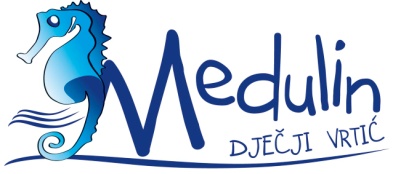 Munida 3a, 52 203 MedulinTel. 052 576 760; fax. 052 576 308e-mail: info@dvmedulin.hr, ravnatelj@dvmedulin.hrKlasa: 600-01/16-01/6Ur. broj: 2168/02-54-03-16-01Medulin, 12.rujna 2016Predmet: 	 Godišnje izvješće za pedagošku godinu 2015. / 2016.dostavlja seNa osnovu Zakona o predškolskom odgoju i obrazovanju (“Narodne Novine”, broj  10/1997, 107/07, 94/13), te članka 8. Pravilnika o obrascima i sadržaju pedagoške dokumentacije (NN 83/2001), s krajem pedagoške godine 2015./ 2016., dostavljamo Vam Izvješće o radu Dječjeg vrtića Medulin. RavnateljicaSeverka Verbanac, prof. ped.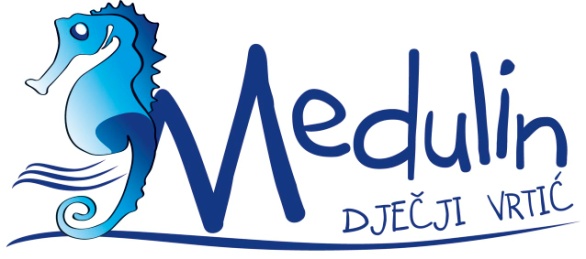 Klasa: 601-01/16-01/4Ur.broj: 2168/02-54-03-16-01Medulin, 29. kolovoza 2016.GODIŠNJE IZVJEŠĆE O RADUDJEČJEG VRTIĆA MEDULIN za pedagošku godinu 2015./2016.Sastavile:Ravnateljica Severka VerbanacVoditeljica podružnica: Lorena Pliško SeferagićPsihologinja: Sanja TatkovićMedulin, 29. kolovoza 2016.SADRŽAJ: UVODPosebno obilježje ove pedagoške godine donosi otvorenost i javnost rada vrtića posebice istaknuta u smjeru podizanja kvalitete življenja i rada u vrtiću, djece i odraslih. Radeći usmjereni na razvoj vrtića kao „inkubatora znanja“ u travnju 2016. Vrtić je bio značajno sjedište okupljanja odgojitelja, stručnih suradnika, ravnatelja dječjih vrtića u Republici Hrvatskoj i šire uz podršku znanstvene javnosti. Na temelju iskustava iz neposrednog rada s djecom i znanstvenih spoznaja ostvaren je međunarodni stručno – znanstveni skup, Dani predškolskog odgoja – Medulin 2016. na temu „Suvremeni modeli rada u dječjem vrtiću i kompetencije odgojitelja“.  Neposredni rad s djecom obilježio je i niz aktivnosti u suradnji s našom društvenom sredinom i na projektu „Iskrice moga zavičaja“USTROJSTVO  I  ORGANIZACIJA RADAPedagošku godinu 2015./2016. započeli smo sa 178 upisane djece smještene u devet odgojnih skupina na četiri lokacije ( dok smo pred kraj pedagoške godine 30.06.2016. imali 179 upisanih) :u sjedištu – centralnoj zgradi Vrtićau tri područna vrtića U centralnoj zgradi (Medulin, Munida 3a) djeca su bila smještena u šest odgojnih skupina:Ribice – mlađa jaslička (od 1 – 2 godine života)			 - 13 djeceZvjezdice – mješovita jaslička (od 1 - 3 godine života) 		- 15 djeceBubamare – mješovita vrtićka  (djeca u dobi 4 - 5 godina)		- 23 djeceLeptirići – mješovita vrtićka (djeca u dobi 3 - 7 godina)		- 24 dijetePužići– mješovita vrtićka (djeca u dobi 4 - 5 godina) 		- 22 djeceDelfini – mješovita vrtićka (djeca u dobi 5 - 7 godine) 		- 21 dijetete u tri područna objekta: skupina Žabice (Pomer, Pomer 1),  – mješovita jaslička (djeca u dobi od 1 – 3 godine 										- 13 djeceskupina Ježići (Vinkuran, Centar 3), - mješovita vrtićka (djeca u dobi 3 – 6 godina) 										– 24 djeceskupina Premsići (Premantura, Selo bb), - mješovita vrtićka (djeca u dobi 3 – 6 godina) 									– 23 djeceI u ovoj godini nailazili smo na situacije upisa i ispisa iz razloga preseljenja, boležljivosti djece, ne zaposlenosti roditelja i sl. Posebno velika prisutnost upisanih isticala se kod mješovitih vrtićkih skupina Leptirići i Ježići dok je izrazito velik broj upisanih – 26 od veljače 2016. bio u skupini Premsići zbog velikih pritisaka roditelja u naselju Premantura.U ukupnom broju upisane djece imali smo i djece s posebnim potrebama. MZOS smo prijavili 25 djece s lakšim i težim teškoćama u razvoju od čega smo sufinanciranje ostvarili samo za dvoje djece s priloženom kategorizacijom. Nažalost, u većini slučajeva roditelji i nadalje odbijaju ostvariti postupak kategorizacije a nerijetko se i suzdržavaju dostaviti medicinsku dokumentaciju o djetetu (vidi poglavlje Njega i skrb za tjelesni razvoj i zdravlje djece).Sufinanciranje od strane MZOS ostvarili smo za:dvoje djece s posebnim potrebama 13 djece pripadnika nacionalnih manjina, 33 djece u godini pred polazak u školu pripadnika romske manjine za koje MZOS pokriva troškove korištenja redovnog programa nismo imaliSufinanciranje programa predškole za 33 djece od strane Istarske županije u ovoj godini nije isplaćivano.Vodeći brigu o potrebama zaposlenih roditelja čija su djeca korisnici programa vrtića,  radno vrijeme vrtića u centralnoj zgradi i nadalje je uključivalo rad u dežurnim skupinama odnosno od 6.15 do 16.45 (pri čemu smo nažalost svjedoci da gratis uslugu dežurnih skupina koriste ne zaposleni roditelji pri čemu je boravak djece u vrtiću nerijetko dulji od zakonskih 10 sati). Podružnice u Vinkuranu, Pomeru i Premanturi radile su od 6.30 do 16.30 sati.Nastavili smo provoditi redovni program obogaćen sadržajima engleskog jezika u skupini Leptirići dok za kraći program talijanskog jezika u ovoj pedagoškoj godini nije bilo zainteresiranih korisnika. S početkom pedagoške godine ponuđeni su i kraći sportski program te kraći program engleskog jezika za koje također nije bilo iskazanih interesa. U ovoj godini primili smo verifikaciju od strane MZOS za kraći program predškole a zatražili suglasnost za redovni program predškole te smo u očekivanju istog. (Navedeni programi dio se zakonske obveze).Redovne programe pohađalo je ukupno 33 djece u godini pred polazak u školu.  U ožujku 2016.g. ponudili smo mogućnost upisa djece u program predškole tzv. «Malu školu». Obzirom na dobar obuhvat djece u redovite programe, natječaju se odazvalo dvoje djece te su isti ostvarili minimum od 150 sati u skupini Ježići (podružnica Vinkuran).Tijekom ljetnog rada kojeg smo započeli s ponedjeljkom 4. srpnja 2016., rad smo organizirali u sjedištu Vrtića i podružnicama. U sjedištu vrtića radilo se u dvije skupine tijekom cijelog ljeta dok smo rad u ostalim skupinama prilagodili iskazanim potrebama i u skladu s racionalnom organizacijom rada vrtića.: Vinkuran – od 04. srpnja do  31. srpnja 2016.Pomer  - od 04. srpnja do 15. srpnja 2016.Premantura – od 04. srpnja do 15. srpnja 2016.Roditeljima djece u podružnicama ponuđena je mogućnost izbora objekta Vinkuran i Medulin.U periodu od 1. do 31. kolovoza 2016. radile su tri skupine u sjedištu vrtića (jedna mješovita jaslička i dvije mješovite vrtićke).Značajan broj djece koristilo je uslugu boravka u ljetnom kampu. U ovoj godini rad u ljetnom kampu započeli smo 27. lipnja 2016. i u tri turnusa radili do 15. srpnja 2016.  U svakom turnusu sudjelovalo je od 37 – 42 djece što je dokaz uspješnoj organizaciji rada te ponuđenim aktivnostima za djecu i uvjetima boravka. I ove godine prostor koji nam je ustupio nogometni klub Medulin uredili smo i prilagodili potrebama našeg rada a izniman trud i zalaganje šest odgojiteljica i jedne spremačice rezultirali su velikim zadovoljstvom djece i roditelja te je za pretpostaviti daljnji rast interesa za ovu vrstu aktivnosti tijekom ljeta. U suradnji sa Sportskom zajednicom pokriveni su troškovi trenera nogometnog kluba i „Male nogometne početnice“ te trenera škole plivanja iz ronilačkog kluba Mladost - Medulin. Prilikom organizacije ljetnog rada nastojalo se svim radnicima osigurati korištenje godišnjeg odmora u željenim terminima a preostali radni dani (u prosjeku 0-10) biti će korišteni u nekom drugom dijelu godine u skladu s potrebama radnika i mogućnosti Vrtića.U ovoj pedagoškoj godini zapošljavanja su bila isključivo na određeno vrijeme zbog potreba za zamjenom radnica i radnika. Pored zamjena za bolovanje (komplikacije trudnoće, rodiljni i roditeljski dopust), imali smo: jednu dulju zamjenu za spremačicu (operacija), zamjene za bolovanja zbog njege djeteta te zamjene potrebne za ljetni rad. Tijekom godine na posebnu teškoću u ovom smislu naišli smo prilikom bolovanja stručne suradnice – psihologinje koja je zbog ozljede izvan radnog vremena i mjesta rada bila odsutna cca. 4 mjeseca i nismo uspjeli naći zamjenu; na značajne poteškoće nailazili smo i zbog čestog bolovanja tajnice zbog bolesti djeteta te smo i ove poslove morali nerijetko preraspodijeliti. Jedna odgojiteljica zbog ozljede izvan radnog vremena i mjesta rada bila je na bolovanju također više od 4 mjeseca, dvije odgojiteljice bile su neko vrijeme odsutne zbog raznih operativnih zahvata, jedna odgojiteljica više od dva mjeseca zbog salmonele. Navedene situacije dovodile su do potreba čestog zapošljavanja zamjena ali i povećavanja obima posla radnicima na radnom mjestu. Specifičnosti rada u ženskom kolektivu bile su posebno izražene kako u smislu specifičnih ženskih bolesti tako i po potrebama majčinstva svake zaposlenice. Imali smo i nekoliko slučajeva korištenja plaćenog dopusta sukladno Pravilniku o radu.U suradnji s HZZ - om zaključili smo pripravnički staž za tri pripravnice (Nina Vale, Romina Batajlić i Alena Vranković) te proveli natječaj i zaposlili jednu odgojiteljicu pripravnicu koristeći mjere poticajnog zapošljavanja HZZ-a (Marta Vujica). Ista je pripravnički staž ostvarivala do kolovoza 2016. kada smo ga morali prekinuti zbog duljeg bolovanja nastalog kao posljedica saobraćajne nezgode.Sukladno Zakonu o predškolskom odgoju i obrazovanju upise i ispise iz vrtića i druge poslove iz članka 1.a. navedenog zakona sproveli smo sukladno odredbama zakona o općem upravnom postupku.U svim objektima uspješno smo provodili mjere HACCP sustava i redovito pratili higijensko sanitarne uvjete  i način pripreme, transporta i distribucije hrane. Svi nalazi briseva od strane ZZJZ IŽ bili su zadovoljavajući. U cilju maksimalnog korištenja resursa i u ovoj godini nastavili smo s pripremom obroka (ručka) za DV Sunčica, OŠ Banjole, DV Bubamara Ližnjan (Ližnjan, Šišan) i OŠ Šijana (cjelodnevni boravak u Valturi) a u suradnji s Općinom Medulin jedan obrok dostavlja se u socijalno ugroženu obitelj od 1. svibnja 2015.Tijekom siječnja 2016. izvršena su sva zakonski predviđena ispitivanja vezana uz mjere zaštite na radu a prema uputi tvrtke Elkron s kojom imamo ugovor te je ovaj mjesec uzet kao referentni okvir za sva obvezna godišnja ispitivanja te poduzete druge aktivnosti vezane uz zaštitu na radu: prema zakonskoj obvezi napravljena je i nova procjena rizika tajnica vrtića završila je edukaciju i udovoljila zakonskoj obvezi vrtića za imenovanjem specijaliste zaštite na radu (pri Ustanovi za obrazovanje odraslih – Liber)tijekom godine troje stalnih radnika – sukladno obvezi  i uputi liječnika obavili su obvezne preglede vezane uz zaštitu na radu pri ordinaciji medicine rada dr. Prpić te radnici koji su primani na zamjenejedna radnica imala je obvezu obnoviti tečaj higijenskog minimuma što je i ostvarenoredovno su provedene mjere deratizacije u svim objektima u održavanju sanitarno – higijenskih uvjeta nastavilo se sa primjenom sredstava s primjerenim dozvolamau svakodnevnom radu nastojalo se osigurati uvijete za primjenu mjera ekološke osviještenosti te se sustavno prikupljaju stare baterije, stari papir i uljeVelik broj aktivnosti oko organizacije rada bilo je potrebno poduzeti prilikom ostvarivanja Dana predškolskog odgoja – Medulin 2016. Nakon niza aktivnosti u prethodnoj pedagoškoj godini te iznimno obimnog broja aktivnosti vezanih uz udovoljavanje zakonskim preduvjetima, i značajnim financijskim ulaganjima, u studenome 2015. konačno smo uspjeli uskladiti s aktualnim zakonima uporabu plinskog spremnika u Premanturi koji je u upotrebi od 1996. god. i ishodovati dozvolu od strane MUP-a.Upravno vijeće i ove pedagoške godine nastavilo je mandate u istom sastavu :Danijela Žgomba - predsjednikKarmen Štifanić – članPavle Modrušan – članValentina Buršić – predstavnik roditeljaIva Rogulj Hrelja – predstavnik odgajatelja Članovi ovog saziva ostvarili su u ovoj pedagoškoj godini 10 sjednica. Prilikom istih donesen je niz odluka i akata: MATERIJALNI UVJETI RADASlijedom aktivnosti poduzetih u prethodnoj pedagoškoj godini u ovoj smo godini zaprimili sredstva Fonda za energetsku učinkovitost i zaštitu okoliša te sukladno projektu na centralnu zgradu vrtića ugradili kolektore za toplu vodu čime je proračunata značajna ušteda drugih energenata (nafte).Sukladno uočenim potrebama i traženju odgojiteljica a zbog sigurnosti i zaštite djece u ovoj je godini zahvaljujući donaciji JU Kamenjak, u objektu Premantura instaliran parlafon i centralno zaključavanje pri čemu je zbog udaljenosti od objekta do ulazne kapije bilo potrebno sprovesti i radove kopanja terena.Zbog kontinuirane uporabe perilica rublja (pranje posteljine i ostalo) koje se iz navedenih razloga i često kvare nabavili smo novu profesionalnu perilicu s većom zapreminom i koja će istovremeno doprinijeti manjem utrošku energije.Potrebe rada s djecom u jasličkim skupinama u Medulinu godinama su iziskivale postavljanje sigurnosne ogradice na dijelu dvorišta koji koriste djeca ove dobi te je u prosincu 2015. ista postavljena zajedno s još dva igrala (njihalice) a u kolovozu su dodana još jedna pomoćna vratašca.Za potrebe rada u jaslicama u Medulinu bilo je potrebno nabaviti primjeren namještaj te je u ovoj godini i u ovaj dio opremanja uložena značajna investicija, opremljena je soba 2 i novi laboratorij za istraživalačke aktivnosti.U vezi s prethodno navedenim nabavljena je i primjerena didaktika, ponajviše didaktika za istraživanje svjetlosti i boja a tijekom godine nabavljana je i didaktika za potrebe ostalih skupina. Dolaskom ljeta nametnula se potreba hitnog iznalaženja rješenja za zaštitu djece od sunca na vanjskom prostoru (terasama) centralnog vrtića te smo zgradu opremili s četiri nove velike tende.Zbog problema s vlaženjem na kuhinjskom plafonu u objektu Vinkuran pristupili smo montaži izolacije i gips ploča kako bi se sanirala kontinuirana šteta.Pucanje cijevi u sustavu hidranta tijekom srpnja 2016. nametnulo je potrebu za izvanrednim mjerama sanacije sva četiri vanjska hidranta pri čemu je radove kopanja i popravka tri financirao Osnivač a za jedan vrtić. Štetu nastalu utroškom 650 m3 vode morali smo snositi sami.Sukladno nalogu Osnivača pristupili smo uvođenju sustava kartične evidencije radnog vremena te je gospodarski ulaz u vrtić Medulin trebalo opremiti instalacijom za korištenje kartica u svrhu ulaza i izlaza iz vrtića a koje nažalost nisu bile kompatibilne s postojećim sustavom kartičnog ulaska za roditeljeUdovoljavajući mjerama zaštite i sanitarno – higijenskih uvjeta tijekom ljeta ostvarili smo obvezu dubinskog čišćenja ventilacijskih otvora i nape u glavnoj kuhinji.Zbog usklađivanja sa zakonom o označavanju javnih ustanova morali smo i ove godine nabaviti nove, zakonom propisane, natpisne ploče na sve objekte.Tijekom pedagoške godine izvršene su i druge nabave prema planu:za potrebe skupine Premsići nabavljen je novi mobitel kako bi se uz pomoć istog i povezivanja s računalom mogli koristiti mrežom zastarjela informatička oprema onemogućavala je rad sustava umreženosti ali i dostupnost različitih programa djeci (učilice, Internet i sl.) te smo u ovoj pedagoškoj godini nabavili nova računala za 6 skupina za skupine Ježići - Vinkuran, Žabice -Pomer i Premsići – Premantura te Ribice, Leptirići i Bubamare u centralnoj zgradi; nabavljena su dva printera: po jedan za skupine Žabice i Premsići te kompjuter sa svrhom zajedničkog servera u centralnoj zgradiza potrebe devet kompjutera nabavljeni su antivirusi nadopunjena je radna odjeća i obuća za spremačice (papuče, bijele majce, radni kompleti), za odgojiteljice majce bijele dugih rukava, po dva para hlača i plave zimske termo majce te kompletna radna i zaštitna odjeća za kućnog majstoraaktivnostima poduzetim u rujnu 2016. uspjeli smo osigurati dodatna financijska sredstva za potrošni materijal u skupinama od strane MZOS namijenjena djeci u godini pred polazak u OŠ, djeci s posebnim potrebama i djeci pripadnicima nacionalnih manjina (prema ranije iskazanim podacima)tijekom godine u nekoliko navrata nabavljen je metražni tekstilni materijal za šivanje kostima za razne priredbe i manifestacije (božićna predstava za djecu, otvaranje Dana predškolskog odgoja, prezentacija publikacije vrtića  i sl.).u Vinkuranu je zamijenjeno pokrivalo pješčanika novim platnom na službenom automobilu montirane nove zimske gumevelik dio sredstava utrošen je na aktivnosti djece u skupinama u projektu „Iskrice moga zavičaja“, te prilikom pripreme i realizacije Dana predškolskog odgoja za tisak monografije znanstvenih radova i zbornika stručnih radova te ostali popratni materijal skupa (vrećice, mape, programi, kemijske, dvd materijal i dr.)tijekom ljetnog rada sanirana su i ofarbana vanjska igrala u Medulinu i Premanturi dok su u Vinkuranu to učinile odgojiteljice zajedno s djecom  u nizu situacija koristili smo sredstva osiguranja: popravci perilica, popravak krova u Vinkuranu, popravak kombija, popravak automatike na kliznom portunu u Medulinu i sl.Na razini Vrtića tijekom pedagoške godine osigurali smo i sredstva za sanitarne preglede radnika pri ZZJZ, sredstva za ugovore sa osiguravajućom kućom, sredstva za deratizaciju, sredstva za uzorkovanje hrane i briseva  te sredstva za stručno usavršavanje radnika svih profila. Osigurali smo sredstva za pedagošku dokumentaciju te minimalnu nabavu literature i enciklopedija za djecu. NJEGA I SKRB ZA TJELESNI RAZVOJ I ZDRAVLJE DJECEPlan rada temeljen se na Programu zdravstvene zaštite djece u dječjem vrtiću te na Godišnjem planu i programu rada za pedagošku godinu 2015./2016.Mjere zdravstvene zaštite djece u vrtiću provedene su kroz:Utvrđivanje i praćenje zdravstvenog stanja U rujnu prilikom upisa djece posebnu pozornost posvetili smo kontroli procijepljenosti djece kako novo upisane tako i djece koja su neko vrijeme naši korisnici. Prilikom kontrole ustanovljeno je da su sva djeca redovito cijepljena izuzev djece koja za vrijeme upisa nisu navršila godinu dana te će se cijepiti na liječničkom pregledu s navršenih godinu dana. Jedno dijete iz skupine Ježići iz zdravstvenih razloga nije bio cijepljen te nije upisan  u pedagošku godinu 2015./2016. Zdravstveno stanje djece utvrđivano je i temeljem uvida u pobol djece u odgojnim skupinama i na osnovu liječničkih ispričnica. U pedagoškoj godini nastavili smo od roditelja tražiti liječničke ispričnice prilikom dolaska djeteta u vrtić nakon zabilježenog bolovanja. Na taj način nastojali smo voditi brigu o zdravoj djeci te sprječavali pobolijevanje djece u skupinama. Tijekom godine po preporuci liječnika iz zdravstvenih razloga ispisano je dvoje djece (mononukleoza, streptokok, laringitis) te nismo imali veća pobolijevanja djece u skupinama. Najčešći razlozi obolijevanja djece kao i prijašnjih  godine bile su respiratorne infekcije te u zimskim mjesecima crijevne viroze.Putem inicijalnih intervjua za novu djecu, kroz informacije i prikupljene stručne procjene u vrtiću su tijekom godine boravila djeca s posebnim potrebama.Stručna suradnica – psiholog tijekom godine pratila je razvojni status djece i za svako dijete za koje je utvrđena posebna potreba otvorila dosje djeteta u kojem su kroz godinu arhivirani svi relevantni podaci o djetetu i oblici rada s njima.medicinske posebne potrebeSkupina Ribice: alergija na jaja, pšenično brašno, orašasto voće, hranu s konzervansima, „obojena“ pićaSkupina Bubamare:retardatio motorica hypothonio et laxitas generalisata konvulzijeSkupina Leptirići:juvenilni artritis  kategorizacijabronhitis obstructivadermatitis atopica (sardine, orašasti plodovi, kikiriki)Skupina Pužići:alergija na crveno voće, agrume, orašaste plodove, jaje, rajčicu, čokoladupedes planovalgibronchitis obstructiva recidivans, rhinitis vasomotoria, urticariaSkupina Delfini:pedes planovalgi gr. IIIpedes planovalgi gr. IIoštećenje vidaPCI (hemiparesis lat. sin. Spastica), strabizam, ekvinovarus stopala – kategorizacijaoperiran tumor glave, epilepsija (terapija: Depakin)Skupina Ježići: pedes planovalgialergija na bojilaalergija na kikirikiSkupina Premsići: strabizam,  slabovidnostSkupina Žabice: senzorni poremećaj razvojne posebne potrebeSkupina Ribice: poremećaj iz autističnog spektraSkupina Leptirići:Dysphasia motorica in sanation (zakašnjeli govorno- jezični razvoj)Skupina Pužići:zaostajanje u govorno jezičnom razvojudyslaliaSkupina Delfini: dyslaliapoteškoće govorno jezičnog razvoja, nezrela grafomotorika, impulzivnost, skraćena pažnja i koncentracija, usporen spoznajni razvoj, odstupanje u neuromotornom statusu, epilepsijaSkupina Ježići: zakašnjeli govorno jezični razvojSkupina Premsići: zakašnjeli govorno jezični razvojSkupina Žabice: zaostajanje u govorno jezičnom razvojupervazivni razvojni poremećajPrehranaU redovitom desetosatnom programu djeci su osigurana 4 obroka - doručak, voćniobrok, ručak i užina. Ove pedagoške godine nastavili smo unapređivati kvalitetu pripreme hrane kao i raznovrsnost obroka. Naša zadaća bila je osigurati pravilnu i uravnoteženu prehranu koja potiče normalan rast i razvoj djece. Tijekom planiranja jelovnika vodila se briga o djeci koja iz zdravstvenih razloga ne mogu konzumirati svu hranu te je za takvu djecu u dogovoru s roditeljima, a po preporuci liječnika osiguran zamjenski obrok. U ovoj pedagoškoj godini imali smo četvero djece sa slijedećim alergijama: alergija na jaja, pšenično brašno, hranu s konzervansima, „obojena“ pića, sardine, orašaste plodove, kikiriki, alergija na crveno voće, agrume, rajčicu i čokoladu. U planiranju obroka vodilo se računa da djeca svakodnevno konzumiraju sezonsko voće te da svakodnevno imaju izbor dvije do tri voćke. Obzirom da mlađa jaslička djeca nisu prihvatila suho voće, suho voće nastavili smo nuditi starijoj djeci jednom tjedno.  Jelovnici su sastavljani jednom mjesečno od strane ravnateljice i glavnog kuhara, vodeći brigu o sezonskim i svježim namirnicama. Isti su bili dostupni roditeljima na oglasnim pločama vrtića te na web stranici vrtića.Iako hrana ima značajnu ulogu u očuvanju i unapređenju zdravlja, važno je okruženje kao i prehrambene navike djece. Tijekom godine poticali smo djecu na samoposluživanje. Skupina Bubamare tijekom godine izmijenila je nekoliko načina samoposluživanja kako bi ono bilo što učinkovitije i kako bi djeca što manje čekala na red. Odgojiteljice su osmislile više samoposlužnih „punktova“ kako bi bila brža protočnost i manja gužva kod samoposluživanja. Briga o higijeni vodila se u svim a posebice u jasličkim skupinama. Svakodnevnim prozračivanjem, čišćenjem i dezinficiranjem igračaka nastojali smo spriječiti česta oboljenja jasličke djece. U pedagoškoj godini nismo zabilježili povrede kod djece u redovnom radu.Praćenje rasta i razvoja djece provodilo se 2 puta godišnje atropometrijskim mjerenjima (jedno u jesenskom, drugo u proljetnom periodu). Kod jednog djeteta (skupina Delfini) vidljiva je pretilost te su odgojiteljice zakazale individualni sastanak kako bi porazgovarale s roditeljima te pomogle u daljnjem planiranju aktivnosti i prehrane djeteta. Odgojitelji su pratili rast i razvoj svakog djeteta i u svom radu provodili sadržaje i aktivnosti koje su u funkciji zaštite djetetovog zdravlja i poboljšanja općeg razvoja djece. Skupina Ribice provela je sklop aktivnosti na temu „To sam ja“, „Ja mogu, ja znam“ u kojima se nastojalo utjecati na samostalnost pri obavljanju radno – praktičnih aktivnosti te povećanje samopouzdanja kod djece osobito mlađe dobi. Tijekom siječnja i veljače u suradnji s Gradskim društvom Crvenog križa  i studentima Sveučilišta Juraj Dobrila u Puli realizirano je 9 radionica na temu „Bolnica za medvjediće“. Cilj ovih radionica bio je smanjiti strah pri odlasku kod liječnika. 	Veliki naglasak na očuvanju zdravlja djeteta pored navedene brige o prehrani i higijenskim uvjetima dali smo kroz svakodnevnu tjelovježbu djece i sportske aktivnosti koje smo provodili. Ove godine po prvi puta Dječji vrtić Medulin organizirao je za svoje korisnike višednevni boravak djece na snijegu. Dvadeset dvoje djece skupine Leptirići, Bubamara i Delfini u organizaciji agencije Kinezis tours d.o.o. boravilo je u Planinarskom domu Petehovac od 1. do 5. veljače 2016. godine. Organizirano zimovanje djece izvan obitelji s djecom iz vrtića i odgojiteljima bio je dobar način za učenje i savladavanje brojnih umijeća djeteta, jer uključuje niz aktivnosti značajnih za fizički rast i razvoj djeteta, spoznajni te socio-emocionalni razvoj. Djeca su imala priliku  uživati u zimskim radostima, okušati se u skijanju i sanjkanju i na taj način zadovoljiti dječju potrebu za boravkom na zraku i kretanjem u novom okruženju.Nakon prošlogodišnjeg pozitivnog iskustva i ove smo godine u sklopu Godišnjeg plana i programa planirali i realizirali ljetni kamp za djecu. Kamp se održavao na sportskom terenu Nogometnog kluba Medulin. Ljetni kamp realiziran je u suradnji sa Sportskom zajednicom Općine Medulin, nogometnim klubom Medulin i ronilačkim klubom „SRK Mladost“ iz Medulina koji su pokazali veliku želju i pomoć u organizaciji istog.Djeci je pored redovitog rada s odgojiteljima  omogućena tri puta tjedno škola plivanja i 2 puta tjedno „Nogometna početnica“. Pored trenera nogometa i trenera plivanja s djecom je svakodnevno radilo šest odgajateljica koje su svakodnevno planirale razne igre i aktivnosti. Ove godine ljetni kamp pohađalo je od 37-42 djece te smo zbog takvog broja kamp organizirali u tri termina od 27.06. – 15.07.2016.Cilj ljetnog kampa bio je da se djeci predškolske dobi od 4 do 7 godina ponudi organizirani boravak na moru  u uvjetima primjerenim za ovo doba godine te da se kroz ovakvu organizaciju rada zadovolji dječja potreba za igrom, kretanjem i jačanje socijalnih vještina.Opće mjere higijene prostora i opreme u vrtiću povodile su se sukladno HACCAP zahtjevima vezano uz načine i primjenu sredstava za čišćenje, pranje i dezinfekciju.  Sukladno mjerama HACCP sustava za čišćenje nastavili smo  koristiti proizvode s vodopravnim dozvolama a isto smo sustavno i kontinuirano provodili. Svakodnevno se vršila kontrola svih unutarnjih i vanjskih prostora vrtića a posebice sanitarnih prostora za djecu i osoblje. U podružnici Vinkuran sanirali smo plafon u kuhinji i uklonili vlagu primjenom izolacijskih mjera.U tekućoj pedagoškoj godini nastavili smo s nabavom papirnatih ručnika, sapuna i wc papira koristeći zatvorene dozatore. Svi zaposleni radnici Vrtića pristupili su obveznim godišnjim sanitarnim pregledima, a kuhar, kuharica i spremačice polugodišnjim. U suradnji sa Zavodom za javno zdravstvo IŽ redovito se vršila dezinsekcija, i deratizacija svih objekata. Zbog infestacije insektima u skupini Leptirići u listopadu 2015. zatražena je dodatna usluga deratizacije. U skupini Ježići primijećena je pojava mrava koje smo tretirali u dogovoru s ZZJZ.Voditeljica HACCP tima,  Lorena Pliško Seferagić, voditeljica podružnica, vršila je redovitu kontrolu evidencije čišćenja i ispunjavala sve ostale obveze vezane uz ovo područje rada (umjeravanje toplomjera u kuhinji, baždarenje vage, kontrola evidencija u kuhinji, provodila kontrolu mjera higijene u vrtiću). U pedagoškoj godini 2015./2016.  provodila se edukacija novih djelatnika, pismena provjera znanja te vodio zapisnik o provedenoj provjeri znanja slijedećih radnica:Frančeska Zagorec (spremačica) – 11. studenog 2015.Marta Vujica (odgojitelj - pripravnik) – 06. svibnja 2016.Fani Travalja (odgojitelja) – 13. svibnja 2016.Marijana Derenčinović (odgojitelja) – 20. lipnja 2016.Sandra Šipić (spremačica) – 20. lipnja 2016.ODGOJNO – OBRAZOVNI RADOdgojno – obrazovni rad reflektirao je međusobnu suradnju svih stručnjaka, razmjenu informacija, ideja i različitih stavova. Nastavljen je rad u heterogenim skupinama koji je djeci omogućio razvoj različitih sposobnosti, vještina i socijalnih kompetencija što je nužno za život u zajednici. Iako se ovakav način rada pokazao izuzetno svrsishodnim i ove je godine broj djece po skupinama bio veliki kao i prisutnost djece s posebnim potrebama što je otežavalo uvjete rada. Kroz različite radionice i informacije o mogućnosti dokumentiranja i praćenja, nastojali smo poboljšati instrumentarije praćenja i evidentiranja koji se u praksi odgojitelja konstantno upotrebljavaju. I nadalje smo primjenjivali oblik tromjesečnog planiranja, tjednih planova, dnevnih priprema i zapažanja, tjednih i tromjesečnih valorizacija te drugih vidova dokumentiranja rada: bilješke o djeci, zapisi izjava djece, bilješke vezane uz djecu s posebnim potrebama te praćenje djece putem instrumentarija (liste, sociogrami, tablice, skale procjene…) i uz kontinuiranu podršku psihologinje.Ponudili smo roditeljima dva programa obogaćena sadržajima engleskog i talijanskog jezika, međutim za razliku od prošle godine, pokazala se nedovoljna zainteresiranost za program talijanskog jezika.Nastavili smo pratiti redovni program obogaćen sadržajima engleskog jezika – skupina Leptirići: nastojali smo upotpuniti didaktički materijal na stranom jeziku, ali su svojim dodatnim zalaganjima odgojiteljice u ovom programu pronalazile tekstove i materijale, izrađivale didaktičke igre i svakodnevno poticali djecu na upotrebu stranog jezika a jedan dio materijala dali smo posebno izraditi za potrebe ove skupine.U svim odgojnim skupinama uloženo je puno vremena u različite projekte i sklopove aktivnosti:skupina Ribice (mlađa jaslička skupina) – „Senzorno doživljavanje“ –poticanje djece da putem osjetila dožive svoju okolinu, plakati s fotografijama djece u njihovoj igri, igre koje stimuliraju olfaktivnu percepciju npr. „Mirisne kutije“, „Čarolija Mirisa“, Šuškalice i „bubnjevi“ za stimuliranje auditivne percepcije. Sklop aktivnosti „To sam ja“ za razvoj pozitivne slike o sebi, poticanje shvaćanja i imenovanja osnovnih emocija- plakat „Kako se osjećam danas“ ,„Što mi volimo raditi“ s fotografijama djece u igrama koji je potaknuo verbalno izražavanje djece. Plakat „Tko je u vrtiću, a tko kod kuće?“ - shvaćanje pripadnosti skupini te odsutnosti pojedinca. Aktivnosti osamostaljivanja „Mogu sam“, „Jedem žlicom“, „Pijem iz šalice“, „Gdje spavaju igračke“, sklop aktivnosti „Mačka i pas“, igra „Gdje žive životinje“ s kućicama za mačku, psa, konja. Korištene su pjesmice, elementarne igre imitiranja kretanja i glasanja životinja, kratke scenske igre s lutkama. Sklop aktivnosti zaokružen je izradom maske na temu pod imenom „Vau“, Mijau!“ uz istoimenu pjesmicu za sudjelovanje na Maškarama  skupina Zvjezdice (starija jaslička skupina) – sklop aktivnosti „Ja mogu, ja znam“, sklop aktivnosti za poticanje razvoja ravnoteže i koordinacije pokreta, sklop aktivnosti „Vlak“, „Ptice stanarice“, „Brod“, sadržaji s određenom tematikom; „Jesen u šumici“, „Moja slikovnica“, „Kroki slaže igračke“, „Pričice o djeda Mrazu“, „Pričice za laku noć“, „Jagode i proljeće“, „Liječnička ordinacija“, „Zašto kiša pada“skupina Bubamare (vrtićka skupina) -  sklop aktivnosti – „Međusobna suradnja“, „Osamostaljivanje“, „Osvještavanje i kontrola emocija“, „Njegovanje medulinskog govora“, „Očuvanje i njegovanje istarske kulturne baštine“ skupina Leptirići  (vrtićka skupina s obogaćenim engleskim jezikom) – sklop aktivnosti „Dani kruha“ (sakupljačke aktivnosti u suradnji s roditeljima), stihovi „Pekar“, slikovnica „Razvikani pjetlić“, „Red hen“, pjesme „Blow wind blow“, „Mlin“, igre s pokretima „Najbrži pekar“, „Who stole the cookie?, upoznavanje s novim pričama, pjesmama, pojmovima na engleskom jeziku, likovne aktivnosti raznim tehnikama na temu „Kruh“, „Pšenica“, „Mlin“, razne istraživačko – spoznajne , te radno – praktične aktivnosti: proučavanje različitih vrsta brašna, žitarica; taktilni doživljaj, osluškivanje zvukova pretakanja iz posude u posudu (brašno, pšenica, kukuruz), mljevenje žitarica, sijanje brašna, pečenje kruha i keksa, degustacija različitih vrsta kruha, sijanje zrna pšenice –praćenje promjena, sklop aktivnosti „Jesen“ (jesenski plodovi, graničice, suho lišće, različiti prirodni materijali), formiranje kutića jeseni, istraživačke aktivnosti – promatranje promjena u prirodi, uspoređivanje plodova jeseni po veličini, boji, obliku, taktilni doživljaj plodova, kušanje plodova, prepoznavanje plodova po opipu i mirisu, imenovanje na engleskom jeziku, upoznavanje s novim pojmovima i sadržajima na engleskom jeziku „Scarecrow, scarecrow, scarecrow“, „Five little pumpkins“, „Tickly rain“, „Autumn time is coming“, … imitativna igra tržnice jesenskim plodovima u kutiću obitelji, sklop aktivnosti: „Prosinačke radosti“: formiranje božićnog kutića, upoznavanje s božićnim običajima našeg mjesta, njegovanje tradicije, upoznavanje s novim pojmovima i sadržajima na engleskom jeziku (sliko priča „5 senses of Santa Claus“, „Gingerbread man“, „Saint Nicholas is coming“, …), razne likovno – stvaralačke aktivnosti, sklop aktivnosti „Zima“: upoznavanje s novim pojmovima i sadržajima na engleskom jeziku („Roys snowman“, „Snow is falling“,…), istraživačke aktivnosti – eksperimenti s ledom, verbalne aktivnosti o zimskim radostima i sportovima, razne likovne aktivnosti raznim tehnikama „Snjegović“, „Ptica“, „Zečić na snijegu“…, Sklop aktivnosti „Maškare“: sakupljačke aktivnosti (kostimi, perike, maske, …); formiranje centra maskiranja, upoznavanje djece s običajima tijekom maškara, njegovanje tradicije, upoznavanje s novim pojmovima i sadržajima na engleskom jeziku („Look, look see the clown“, „The colors song“…), likovno kreativne aktivnosti: crtanje slikanje maski, izrada maski i kostima, sklop aktivnosti „Uskrs“: upoznavanje djece s uskršnjim običajima, sakupljanje medulinskih recepata, izrada pisanica, pjesmice  na engleskom „Easter egs“, „Easter song“, sliko – priča „Oda jajetu“. Sklopovi aktivnosti „Proljeće“: istraživačke aktivnosti promatranje promjena u prirodi, prepoznavanje i imenovanje vjesnika proljeća, „The very hungry catepillar“, „Ladybug“, „Ency weency spider“…likovne aktivnosti vezane uz proljeće, (vjesnici proljeća, kukci)skupina Pužići (mlađa vrtićka skupina) – sklop aktivnosti „Moja obitelj i ja“, „Zanimanja“, „Mjesec knjige“ – roditelji čitaju, „Ribarstvo“, „Lego kockice“, „Brojke i slova“skupina Delfini (vrtićka skupina) – sklop aktivnosti „Snaga i zdravlje“, „Zanimanja“,  „Priprema za školu“ skupina Žabice (jaslička skupina) – „Dani kruha“, „Dan jabuka“, „Naš mali Božić“, sklop aktivnosti „Prstići u akciji“, maškare, sklop aktivnosti „Boje“, sklop aktivnosti „Zeko Vjeko više ne treba pelene“, „Mali kuhari“, „Život na livadi“. Skupina Ježići (vrtićka skupina) – sklop aktivnosti- sušenje bilja, kore, sjemenki i plodova, prikupljanje recepata za liječenje biljem, branje, prešanje, plastificiranje bilja, izrada knjige o ljekovitom bilju, izrada didaktičkog materijala na temu ljekovito bilje, izrada mirisnih kutijica, sklop aktivnosti „Pozitivna slika o sebi“, prikupljanje dječjih izjava, uzimanja otisaka stopala i ruku, prstiću maleni ajde mi reci, sociogram, „klasična glazba“- razvijanje pokreta, jednostavni elementi iz Yoge. Svakodnevne aktivnosti te stalno bogaćenje senzorno-motoričkog centra: izrada senzornih vrećica, hodanje po senzornim krugovima, istraživanje senzornih okvira, taktilni domino, podloge i lastici, umetanje tipli u podloge, odleđivanje leda s raznim materijalom ili ljekovitim biljem, osluškivanje zvukova te prepoznavanje ili imenovanje, kaleidoskopi, vodilice (slupne i magnetne), polikromatski prikazi boja, umetaljke od gipsa (boje i oblici), senzorne boce (voda i gelirane kuglice), mirisne bočice s ljekovitim biljem, senzorne staklenke. Skupina Premsići (vrtićka skupina) – sklop aktivnosti „Mali čuvari prirode“, u suradnji s Javnom Ustanovom Kamenjak „Kadulja“, „Sredozemna medvjedica“, „Pauk“, „Lokva“. U suradnji s OŠ Tone Peruško i Općinom Medulin participirali su u obilježavanju 111. godišnjice rođenja hrvatskog pisca i pedagoga iz Premanture.Posebno zalaganje odgojitelja ali i ostalih zaposlenika u ovoj se pedagoškog godini ogledao u ostvarivanju zajedničkih projekata:Njegujući ono što su nam naši preci ostavili kao zavičajnu mudrost i sve aktualniju potrebu da se ponovno osvrnemo na čovjeka koji živi u skladu s vlastitim identitetom, nastajali su sklopovi aktivnosti iz kojih proizlaze „Iskrice moga zavičaja“; „Kako su kuhale naše babe?“, „Te lipe beside“, „O more“, „Mirisi, okusi i zdravlje iz prirode“. kreirajući sadržaje rada s djecom na vrijednostima koje svakodnevno „udišemo“ u našem okruženju, razvijao se istraživački duh djece i pridonosilo se usvajanju vještina samostalnog učenja. Tradicijske vrijednosti i običaji, kulturološke vrijednosti vezane uz štokavsko – čakavaski govor stanovnika Općine Medulin, mediteransku kuharicu baka u kojoj delicije nastaju iz jednostavnih sastojaka često uzgojenih težačkim radom naših predaka ili ubranih/sakupljenih zahvaljujući prirodnoj raznolikosti područja na kojem živimo, unosili smo u vrtić radujući se svakoj prilici koja će izazvati znatiželju djece. Povodom obilježavanja Dana Općine Medulin, u Pješćanoj je Uvali upriličena prezentacija publikacije „Iskrice moga zaičaja“ koja na jedinstven način donosi prikaz aktivnosti u vrtiću u pedagoškoj godini 2015./2016.Proslava rođendana Ivana Pošića, prvog vlasnika malina. U čast Ivana Pošića  5.studenoga 2015., održan je prigodan program obilježavanja njegova rođendana. U sklopu programa djeca Dječjeg vrtića Medulin, skupine Bubamare, razveselili su i raspjevali prisutne pjesmom „Meduline selo moje“ uz pratnju Serđa Valića na harmonici. Tijekom pedagoške godine 2014./2015. u Dječjem vrtiću Medulin realiziran je projekt " Od stine do stine kroz povijest Općine Medulin", gdje je kroz devet slikovnica prikazana povijest Općine Medulin na djeci svojstven način. Pored različitih tema publicirane zbirke nastala je slikovnica "Priča o dvije vjetrenjače" koju je uz video projekciju i prikladnu glazbenu kulisu prisutnima pročitala ravnateljica Dječjeg vrtića Medulin, Severka Verbanac. Prisutnima su se obratili načelnik Općine Medulin Goran Buić i ministar turizma Darko Lorencin koji su izrazili svoje veliko zadovoljstvo realizacijom ovog projekta te najavili kompletnu obnovu mlina u kratko vrijeme. Kao i svaka proslava rođendana tako je i za proslavu rođendana Ivana Pošića  upriličen domjenak i prigodna rođendanska torta za sve prisutne. Mališane je najviše razveselilo puštanje balona koje je uslijedilo nakon rezanja rođendanske torte.Odgojitelji Dječjeg vrtića prosinački program upotpunili su i  novogodišnjom predstavom „Čarolija u zemlji zaborava“. Priču o crnom i bijelom, hrabrosti i strahu, dobru i zlu pogledala su sva djeca korisnici programa Dječjeg vrtića Medulin kao i djeca s područja Općine koja nisu obuhvaćena predškolskim odgojem. Predstava je u  potpunosti autorski rad odgojitelja koju potpisuju od režije, scenografije, glazbe do kostimografije. Uz izvrsnu scenografiju i uvijek posebne kostime djeca su mogla doživjeti Zemlju zaborava, uživati u dobro odabranoj glazbi te otići s predstave sa snažnom porukom „Sestrinska ljubav, ljubav braće, prijatelja je najjača“. Ponosni na rad odgojitelja predstavu je  pogledalo i 500-tinjak mališana iz Dječjeg vrtića Titti,  Dječjeg vrtića Maslačak, Dječjeg vrtića Ciciban, Dječjeg vrtića Sunčica, Dječjeg vrtića Ližnjan, Dječjeg vrtića My day, Dječjeg vrtića Kućica od licitara, Dječjeg vrtića More, Valbandon, Dječjeg vrtića Vrtuljak, Marčana,  Dječje jaslice Bambi, Osnovna škola Banjole i Medulin te Dnevni centar za rehabilitaciju Veruda, Pula. Odgojitelji su na najljepši način, s odigranih 14 predstava zaželjeli svoj djeci i njihovim odgojiteljima, voditeljima i asistentima sretan Božić i Novu 2016. godinu.Dječji vrtić Medulin obilježio je godinu nizom aktivnosti s ciljem upoznavanja i očuvanja kulturnih, prirodnih, povijesnih i tradicijskih vrijednosti općine Medulin. Kao rezultat rada nastala je i zbirka slikovnica „Od stine do stine kroz povijest Općine Medulin“, a cijela priča zaokružena je kalendarom za 2016. godinu koji je prezentiran u galeriji 3mc, u Društvenom domu u Medulinu. Uz stručno vodstvo odgojitelja naglasak je stavljen na razvoj istraživačko – spoznajnih vještina djece i razvoj odnosa prema kulturnim znamenitostima što je rezultirao gore navedenim uradcima. Tijekom prezentacije povijesnih znamenitosti: kamenoloma i uvale Soline u Vinkuranu, Vižule, starih mlinova i crkve Sv. Agneze u Medulinu, tornja i krušne peći u Premanturi, starog mozaika i gotovo nepoznate maritimne vile u Pomeru, ribara u Banjolama, crkve SV. Nikole, park šume Soline i marine u Pješčanoj Uvali, povijesnih nalazišta u Vintijanu djeca – polaznici Dječjeg vrtića Medulin popratili su prikazani sadržaj pjesmom, recitacijom i plesom (Premsići – recitacija stihova „Ažilo“ i scenska igra „Božićno vrime“, djevojčice iz skupina Leptirići i Delfini - plesna točka pod nazivom „Crispo“, skupina Bubamare - stihovi „Tonićeve Brgeše“, skupine Ježići – glazbeni broj „Ide zima“, zajednička pjesma svim skupina „Djed Mraz dolazi u naš grad“. Povodom prosinačkih svečanosti Dječji vrtić Medulin darovao je primjerak kalendara obiteljima svojih polaznika, kao i svim gostima koji su prisustvovali ovoj svečanosti.U suradnji s Javnom ustanovom  Kamenjak tijekom pedagoške godine 2015./2016. u sklopu projekta „Mladi čuvari prirode“ provodile su se radionice u svim vrtićkim skupinama Dječjeg vrtića Medulin. Radionice su se provodile jednom mjesečno u svakoj skupini, a teme i sadržaji birani su ovisno o interesu skupine. U prvom ciklusu radionica voditelji radionica  upoznali su djecu sa zvukovima i mirisima prirode te s nekim autohtonim biljkama  kao što su kadulja, mirta, lavanda i  ružmarin. Cilj je bio kroz interaktivne radionice doživjeti prirodu te kroz igru i razgovor s djecom razviti svijest o brizi za okoliš i o važnosti očuvanja prirode.U travnju 2016. Dječji vrtić Medulin pokazao je koliko se znanja i truda ulaže u kvalitetu predškolskog odgoja u Općini Medulin te je u suradnji s Fakultetom za odgojne i obrazovne znanosti Sveučilišta Jurja Dobrile u Puli dao poseban doprinos razvoju predškolskog odgoja u Republici Hrvatskoj. Svečanim otvaranjem 20. travnja 2016. godine započet je međunarodni stručno – znanstveni skup „Suvremeni modeli  rada u dječjem vrtiću  i kompetencije odgojitelja“.Skup je bio namijenjen prezentaciji i razmjeni znanstvenih i stručnih radova istraživača i predavača koji se bave područjem ranog i predškolskog odgoja i izobrazbom odgojitelja te stručnim suradnicima, odgojiteljima i ravnateljima predškolskih ustanova u Republici Hrvatskoj koji svojim radom doprinose kvaliteti i unapređivanju rada u dječjim vrtićima.Svečano otvaranje održano je u hotelu Park Plaza Medulin, a mnogobrojne uzvanike iz struke i javne osobe, pozdravili su: ravnateljica Dječjeg vrtića Medulin Severka Verbanac, kao domaćin skupa, u ime Općine Medulin uzvanicima su se obratili načelnik općine Medulin Goran Buić,  pročelnica Upravnog odjela za opće poslove i društvene djelatnosti u Općini Medulin Suzana Racan Stern, zamjenica župana Istarske županije Viviana Benussi te voditeljica službe za predškolski odgoj i obrazovanje pri Ministarstvu znanosti, obrazovanja i sporta Marija Ivanković.Ciljevi međunarodnog stručno-znanstvenog skupa bili su:  prikazati suvremena postignuća u području izobrazbe i provođenja programa u ranom i predškolskom odgoju, omogućiti direktnu razmjenu iskustava i spoznaja stečenih u neposrednom radu s djecom na usvajanju vrijednosti prirodnog, povijesnog i kulturnog nasljeđa, objediniti teorijske i praktične dimenzije prilikom osposobljavanja i usavršavanja za rad s djecom rane dobi te kvalitetnim metodičkim pristupima osigurati uvjete za udovoljavanje razvojnim potrebama djece u dječjem vrtiću.Stručno-znanstveni skup objedinio je i prezentaciju najnovijih knjiga iz područja predškolskog odgoja i izobrazbe odgojitelja. Održana su predavanja i izlaganja znanstvenih i stručnih radova po grupama na teme: Integracija teorijske i praktične dimenzije u radu i obrazovanju odgojitelja, Razvojne potrebe djeteta i Zavičajne vrijednosti - izazov odgoju i obrazovanju. Odgojitelji i stručni suradnici Dječjeg vrtića Medulin izlagali su radove na temu „Zavičajne vrijednosti – izazov odgoju i obrazovanju“. Nekolicinu radova objavile su i prezentirale radnice našeg vrtića:ravnateljica vrtića Severka Verbanac, prof.ped. stručni rad rad na temu „Zavičajne vrijednosti Općine Medulin i izgradnja kulturnoga identiteta djece kroz projekte zavičajne nastave“, odgojiteljica Melita Benčić, stručni rad na temu „Kako djetetu dočarati tradiciju i posebnosti zavičajnog nasljeđa“ odgojiteljica Olivera Živković, stručni rad na temu „Promjena kao izazov - prelazak odgojitelja iz starije vrtićke u mlađu jasličku skupinu“ voditeljica podružnica Lorena Pliško Seferagić u suradnji s mentoricom dr.sc. Renatom Čepić, znanstveni rad na temu „Poticanje razvoja infrastrukture kontinuiranog učenja: izazov za odgojitelje“odgojiteljica - pripravnica Nina Vale u suradnji s mentoricom doc.dr.sc. Mirjanom Radetić – Paić znanstveni rad na temu „Kompetencije odgojitelja i integracija djeteta s autističnim poremećajem“psihologinja Sanja Tatković u suradnji s Gordanom Trošt Lanča objavila je znanstveni rad „Principi i tehnike uvjetovanja u predškolskom odgoju“ te u suradnji s doc.dr. sc. Marinom Diković i studenticom Marinom Legović, znanstveni rad „Stjecanje i razvijanje kompetencija odgojitelja u inicijalnom obrazovanju“Održale su se radionice kojima su nositelji bili odgojitelji, stručni suradnici i ravnatelji predškolskih ustanova u Republici Hrvatskoj. Odgojiteljice Dječjeg vrtića Medulin održale su radionicu na temu „Istraživanje i stvaralaštvo djece rane i predškolske dobi u aktivnostima spoznaje zavičajnih vrijednosti“ (Tea Radovanović, Anka Vitasović, Melita Benčić, Nina Antunović Radić). Na stručno znanstvenom skupu prezentirani su materijali kojima DV Medulin zaokružuje svaku pedagošku godinu i prezentira cjelogodišnje aktivnosti odgojnih skupina: Interaktivni edukativni CD za djecu „Upoznaj EU“, zbirka igara „Priča o Kamenjaku“ i zbirka slikovnica „Od stine do stine kroz povijest Općine Medulin“. Popratni materijal stručno-znanstvenog skupa kao poseban doprinos razvoju odgojno-obrazovnog rada s djecom u dječjim vrtićima svakako predstavljaju dvije publikacije: Znanstvena monografija „Kompetencijski pristup kvaliteti ranog i predškolskog odgoja i obrazovanja“ koja obuhvaća 23 znanstvena rada i zbirka stručnih radova „Suvremeni modeli rada u dječjem vrtiću i kompetencije odgojitelja“ sa 17 radova. Navedene publikacije dio su paketa za sudionike u kojem su se još našli: Interaktivni edukativni CD za djecu „Upoznajmo EU“, CD institucionalizacija zavičajne nastave Istarske županije „Istra u očima djece“, magnet i kemijska olovka s logom Dječjeg vrtića Medulin te ranije navedene publikacije Vrtića. Rad međunarodnog stručno-znanstvenog skupa pratilo je oko tristotinjak sudionika iz Hrvatske, Slovenije, Italije i Vojvodine. Održano je ukupno 7 plenarnih predavanja, 10 radionica, 7 prezentacija radionica, prezentacija 16 znanstvenih i 21 stručnog rada. Skup je organiziran pod pokroviteljstvom: Predsjednice Republike Hrvatske Kolinde Grabar-Kitarović, Ministarstva znanosti obrazovanja i sporta Republike Hrvatske, Agencije za odgoj i obrazovanje Republike Hrvatske, Istarske županije te  Općine Medulin.II. Olimpijski festival Dječjih vrtića u Medulinu održan je u svibnju 2016. na igralištu Nogometnog kluba Medulin u organizaciji Sportske zajednice Općine Medulin i Dječjeg vrtića Medulin. Ovo je petnaesta godina od kako Hrvatski olimpijski odbor u suradnji s lokalnim sportskim zajednicama organizira ovaj edukativni projekt, a ove se godine na natjecanje odazvalo 9 ekipa iz Medulina, Premanture, Vinkurana, Ližnjana i Banjola, s ukupno 187 učesnika. Na suncu okupanom travnjaku, uz mnoštvo djece i njihovih roditelja koji su navijali s tribina, program je započeo svečanim mimohodom ekipa, postavljanjem Olimpijske zastave uz zvuke Olimpijske himne te svečanom prisegom predstavnika dječjih vrtića u kojoj su se mališani obvezali na fair play, poštivanje protivnika i sudaca uz neizostavno „Neka najbolji pobjede!“. Natjecanje se prema pravilima festivala odvijalo u pojedinačnim disciplinama, trčanje 50m, bacanje loptice u dalj i skok u dalj s mjesta, te u ekipnim disciplinama nogomet i štafeta 4x25m. U borbi za medalje i titulu najuspješnije skupine djeca su pokazala visok stupanj motoričkih sposobnosti i znanja a ostvareni su slijedeći rezultati. ATLETIKA - Trčanje 50m (djevojčice): 1. Tara Martinović, Bubamare Ližnjan, 2. Mia Mijić, DV Medulin, 3. Gaia Lazarić, Bubamare Ližnjan. Trčanje 50m (dječaci): 1. Karlo Reljanović, DV Medulin 2. Luka Krznarić, Ježići Vinkuran 3. Jakov Bobanović, DV Medulin. ATLETIKA - Skok u dalj (dječaci): 1. Petar Bohil, Ciciban Medulin, 2. Antonio Kljajić, Ciciban Medulin, 3. Lovre Kirac, Sunčica Banjole. Skok u dalj (djevojčice): 1. Antonija Vučković, Bubamare Ližnjan, 2. Eva Filipović, Bube DV Medulin 3. Chiara Brizić, DV Medulin. ATLETIKA - Bacanje loptice (dječaci): 1. David Maružin, Ježići Vinkuran 2. Mihael Komatina, DV Medulin 3. Aleks Obradović, Bubamare Ližnjan. Bacanje loptice (djevojčice): 1. Lana Miljanić, Bubamare Ližnjan 2. Vanessa Boljun, Sunčica Banjole 3. Nikol Marin, Ciciban Medulin NOGOMET (dječaci): 1. Bubamare Ližnjan 2. DV Medulin 3. Leptirići. NOGOMET (djevojčice): 1. DV Medulin 2. Bubamare Ližnjan. ŠTAFETA 4x25m (djevojčice): 1. Bubamare Ližnjan 2. DV Medulin 3. Premsići Premantura. ŠTAFETA 4x25m (dječaci): 1. DV Medulin 2. Ježići Vinkuran 3. Bubamare Ližnjan.  Nagradu za Fair Play osvojio je vrtić Sunčica iz Banjola. Najuspješnija ekipa koja je ujedno osvojila i pravo nastupa na županijskom finalu u Rovinju 25. Svibnja 2016. bila je ekipa DV Medulin.Dječji vrić Medulin imao je priliku pred brojnom publikom otvoriti ovogodišnji Monte Librić – 2016. i prezentirati svoju zbirku slikovnica “ Od stine do stine kroz povijest Općine Medulin“. Deveti po redu Festival dječje knjige Monte Librić  pored teme Zvook – Book koji istražuje svijet zvukova koji nas okružuje te njihovu ulogu u literalnom svijetu, ove godine, pokrenuo je i novi program „Librić po našu“ koji predstavlja istarsku literarnu produkciju i njeguje zavičajnu književnost. Ravnateljica  Dječjeg vrtića Medulin Severka Verbanac te voditeljica podružnica Lorena Pliško – Seferagić kroz devet slikovnica koje su izradila djeca, predstavile su povijest Općine Medulin te njezine prirodne, kulturne i povijesne znamenitosti. Samu prezentaciju slikovnica pratio je i nastup plesne skupine Dječjeg vrtića Medulin kroz dinamičan i kreativan plesni prikaz znamenitosti Općine Medulin kao što su: Dinosauri i Rt Kamenjak, Crispo, Mlinari i povijest mlinova u Medulinu, pomerski mozaik te ribice medulinskog akvatorija. Njegujući izvorni vinkuranski govor djeca dječjeg vrtića Vinkuran recitirali su stihove „Na placi su jabuke“.Pedagoška godina zaokružena je Završnom svečanošću svih odgojnih skupina Dječjeg vrtića u dvorištu centralne zgrade. Bogat kulturni program u tradicijskom štihu obuhvaćao je: plesne točke „Mažoretkinje“ i „Polka“ , zatim dramatizaciju basne „Cvrčak i mrav“, stihove prof. Miškovića „Proliće“, te pjesme „Plovi barka“ i „Istra terra magica“. Pjesmom, plesom i zajedničkom igrom i druženjem ispraćena je  još jedna generacija školaraca te im je uručena diploma za uspješno završeno putovanje kroz predškolski odgoj, za uspješno savladavanje dobrih navika, za sve lijepe trenutke podijeljene s prijateljima i odgojiteljima, za sve crteže, radove, pjesmice, recitacije te suze i osmijehe. Pjesmom „Doviđenja“ te zajedničkom fotografijom ispraćena je ovogodišnja grupa školaraca. Djeca i odrasli su se na dvorištu vrtića poigrala tradicionalnim igrama koje su pripremili odgojitelji. Za ovu svečanost upriličena je i izložba dječjih radova na temu „Iskrice moga zavičaja“ a za kraj svi su se počastili domaćom maneštrom i fritulama po receptu naših baba i kuhara vrtićke kuhinje. Iznimna suradnja te uključenost svih ostalih zaposlenika vrtića koji su na svoj način doprinijeli aktivnosti (priprema materijala, čišćenje i pospremanje nakon svečanosti, priprema obroka, napitaka…) odraz je timskog rada svog stručnog osoblja, ali i kontinuirane uključenosti.15.srpnja 2016. nakon gotovo 100 godina propadanja, završila je obnova i svečano pušten u pogon „Malin u Medulinu“. Doprinos vrtića bio je organizaciji i realizaciji svečanog programa (plesom, pjesmom, recitacijama…) te u sudjelovanju i doprinosu humanitarnoj izložbi za Vukovarski vodotoranj. Djeca svih skupina izradila su crteže u različitim tehnikama te ih ponudila na prodaju a vrtić pripremio domaću maneštru i fritule.Doprinos ideji pluralizma i raznovrsnosti u odgojno – obrazovnom radu s djecom postignut je angažiranjem svestranosti i specifičnih znanja i vještina odgojitelja. I u ovom su aspektu rada odgojitelji pokazali altruizam, želju za transferom svojih znanja i vještina na djecu ali i pobudili kod djece entuzijazam za bavljenje nekom od aktivnosti i nakon vremena provedenog u vrtiću.  Tijekom radnog tjedna provodile su se zajedničke likovne aktivnosti za svu djecu u sjedištu vrtića, zajedničke aktivnosti vezane uz tradiciju i običaje, zajedničke plesne aktivnosti i zajedničke sportske aktivnosti.  Udovoljavajući fleksibilnosti rada kao još jednom od načela Programske koncepcije odgoja i obrazovanja djece predškolske dobi, pored organizacije dežurnih skupina i duljih vremenskih preklapanja odgojitelja, pratile su se i zadovoljavale potrebe djece „ne spavača“, promišljali prostori za igru i boravak. Sobe dnevnog boravka djece, uglavnom organizirane prema centrima interesa, u skladu s aktualnim zbivanjima u društvenoj sredini i s aktualnim aktivnostima dodatno su opremane novim materijalima izrađenim od strane odgojitelja. U sjedištu vrtića garderobe su transformirane u mjesta za igru djece a opremane su i korištene sukladno potrebama djece (centar prirode, centar početnog čitanja i pisanja, likovni centar…). Nastojeći unaprijediti kvalitetu odgojno-obrazovnog procesa kontinuirano se obogaćuju centri i stvaraju nove ideje. Ove pedagoške godine opremljen je zajednički istraživački centar u posebnoj prostoriji centralne zgrade kako bi bio dostupan svim skupinama. Osebujnim kreativnim promišljanjem stručnjaka osmišljen je prostor u kojem su djeca kroz vlastiti doživljaj i iskustvo imala priliku spoznati prirodne pojave, svjedočiti laboratorijskim pokusima, spoznati zakone fizike i razvijati svoj potencijal. Ovaj centar ujedno dodatno omogućuje odgojiteljima da kontinuirano istražuju i uče o načinima i strategijama dječjeg usvajanja i poimanja znanja.  Tijekom godine nastojali smo pratiti i sva zbivanja u našoj društvenoj sredini i aktivno participirati u njihovom ostvarivanju: dani kruha i zdrave hrane – tradicija miješenja kruha u Općini Medulin mjesec knjige – posjete sajmu knjiga u Puliprosinačke svečanosti – velikim zalaganjem i dodatnim vremenom, odgojiteljice su i ove godine pripremile predstavu za djecu vrtića i svu ostalu djecu Općine Medulin - „Čarolija u zemlji zaborava“, (sastavni dio poklona za djecu predstavljao je Dječji kalendar) te je nakon predstave djecu obradovao Djeda Mraz koji se po prvi puta smjestio i na placi Medulina u „kući Djeda Mraza“ gdje su ga djeca svih skupina posjećivala. Sudjelovali smo na kreativnim  radionicama Udruge Medulin Art  i tom prilikom participirali u izradi ukrasa za bor postavljen na centralnom trgu (placi) u Medulinu; organizacija male dječje polnoćke na badnjak maškare – bili smo organizatori i nositelji dječjeg karnevala, a potporu u realizaciji istog pružila nam je udruga Medulinske maškare aktivnosti vezane uz prikupljanje donacija - humanitarna akcija „Jedna za druge“ udruge „Naš san njihov osmijeh“, humanitarna akcija „Plastičnim čepovima do skupih lijekova“ kampanje Javne ustanove „Nacionalni park Brijuni“ i Udruge oboljelih od leukemije i limfoma „Hrvatske, humanitarna akcija za Vukovarski vodotoranjdan tata – radionica izrade senzornih pločaNašim ranije opisanim radom nastojali smo osigurati prilike da što veći broj aktivnosti s djecom ostvarimo u našoj Općini. Nerijetko, je sudjelovanje u aktivnostima za djecu zahtijevalo prijevoz autobusima u Pulu i okolicu što je istovremeno značilo:potrebu za fleksibilnijom organizacijom radnog vremena (i prekovremenih sati) odgojiteljapotrebu za dodatnim financijskim sredstvima traženim od roditeljaUnatoč navedenom, nastojali smo s djecom popratiti većinu njima namijenjenih događanja u i izvan Općine Medulin:Posjeteposjet OTP banci u Medulinuposjet pjesnikinje Marije Družetaposjet edukatora JU Kamenjak, radionica Mladi čuvari prirodeposjet Saše Lorencina, prezentacija medulinskoga balona posjet Kući djeda Mraza, Medulinska loža na placiposjet obitelji prof. Miškovićaposjet knjižnici i čitaonici Verudaposjet premanturskoj lokviposjet pekariposjet Gradskoj knjižniciposjet Dobrovoljnog vatrogasnog društva Medulinposjet tržnici u Puliposjet Mlinuizletiizlet u Labin i Rabac te posjet vrtiću Pjerina Verbanacizlet u Rovinjsko selo na Dane Kažunaizlet na Brijuneizlet u Buzet, prezentacija projekta zavičajne nastave „Istra u očima djece“izlet na Kamenjak, nastavak serije radionica „Mali čuvari prirode“izlet u Šijansku šumu izlet u Pazin i Motovun – „Putevima Velog Jože“izlet na rt KamenjakPredstaveKazalište Suncokret: predstava „Festival životinjskog carstva“ Teatar naranča: predstava Snjeguljica i sedam patuljakaZ-produkcija: predstava „Tko sam, što sam“Teatar Naranča: predstava „Tri praščića“ , „Veli Jože“Mjesni odbor Premantura: „Bim i Bom“Odgojiteljice DV Medulin: „Čarolija u zemlji zaborava“, „Djed i repa“Provodile su se i razne druge aktivnosti: radionice „Zelena Istra“ eko aktivnost sortiranja otpadaradionice „Mali čuvari prirode“ JU Kamenjakradionica izrada božićnih ukrasa radionice „Medulin art“ kićenje Božićne jelke na placi u Medulinu i Banjolamasuradnja sa Sveučilištem Jurja Dobrile u Puli i studentima „Bolnica za medvjediće“humanitarna akcija „Jedna za druge“ udruge „Naš san njihov osmijeh“humanitarna akcija „Plastičnim čepovima do skupih lijekova“ kampanje Javne ustanove „Nacionalni park Brijuni“ i Udruge oboljelih od leukemije i limfoma HrvatskeUdruga Corona – glazbena radionicaglazbena radionica „Raspjevana jesen“ u suradnji s prof. Antunovićem povodom dječjeg tjednapripreme za Olimpijski festival dječjih vrtića djeca iz skupine Delfini i BubamareOdgojitelji su značajnu pažnju posvetili i djeci u godini pred polazak u školu kojih je u ovoj pedagoškoj godini bilo 33: Delfini 20, Leptirići 5, Premsići 6, Ježići 2Te dvoje djece koja su pohađala Malu školu (Ježići) Suradnji sa Sveučilištem Jurja Dobrile iz Pule 2 studentice predškolskog odgoja u našem su vrtiću ostvarile stručnu praksu:u skupini Premsići: Vlora Lekaj – 3. godina studija u skupini Delfini: Anja Boljunčić – 3. godina studijaTijekom pedagoške godine svoj stručni staž uspješno su u veljači 2016. privele kraju pripravnice:u skupini Bubamare: Nina Vale (mentor: Mirjana Duras Komparić)u skupini Zvjezdice: Romina Batajlić (mentor: Melita Benčić)u skupini Ribice: Alena Vranković (mentor: Zdenka Lorencin Detoffi)Početkom kalendarske godine svoj pripravnički staž započela je u travnju 2016.:u skupini Ribice: Marta Vujica (mentor: Olivera Živković)zbog nesretnog slučaja i potrebe za duljim bolovanjem pripravnički staž prekinut je u kolovozu 2016.SURADNJA S RODITELJIMAU želji da pravovremeno informiramo roditelje o:načinu rada vrtića, aktivnostima koje se u vrtiću ostvaruju, načinu ostvarivanja aktivnosti, mogućnostima za suradnju i komunikaciju, pravnim aktima i propisima vezanim uz rad vrtića, sigurnosno-zaštitni i preventivni program i protokole ponašanja te pomognemo roditeljima u adaptaciji djece na novu sredinu, neposredno prije početka pedagoške godine, ravnateljica je održala prvi roditeljski sastanak. Rezultat roditeljskog sastanka bilo je bolje razumijevanje potreba rada vrtića od strane roditelja te tijekom pedagoške godine roditelji nisu imali potrebe za dodatnim objašnjenjima vezanim uz organizaciju rada. Nakon perioda adaptacije, u svim skupinama sazvani su prvi roditeljski sastanci kojima se roditelje nastojalo još jednom informirati o ranije navedenim temama, upoznati ih s programima rada s djecom, ostvariti otvoreniju suradnju i ukazati na važnost uzajamnog informiranja. Tijekom godine u skupinama je održano u prosjeku 4 roditeljska sastanka.Tijekom godine u velikoj su mjeri u rad vrtića bili uključeni roditelji te bake i djedovi.  Prepoznat je i uvažen iskazan interes roditelja za uključivanje u rad skupina te je postignuta cjelovitost obiteljskog i izvan obiteljskog okruženja te povoljan utjecaj na razvoj djeteta. Nastojali smo čim više afirmirati ulogu roditelja u radu vrtića organizacijom:druženja i manifestacija: prezentacija dječjeg kalendara Općine Medulin, mala Polnoćka za djecu, predstava odgojitelja „Čarolija u zemlji zaborava“ i „Djed i repa“,  maskembal Medulin i Banjole, sudjelovanje na Svjetskom danu sporta, organizacija Dječje olimpijade, sudjelovanje u humanitarnim akcijama „Plastičnim čepovima do skupih lijekova“ i „Jedni za druge“ , otvorena igra i druženje za vrijeme Dana očeva, Završna svečanost DV Medulin, druženje povodom uređenja dvorišta u Vinkuranu, druženje povodom mjeseca knjige - Roditelji čitaju djeci, otvaranje medulinskog mlina- vjetrenjače.radionica: Dani kruha i posjeta bake Anđe, radionica za roditelje i djecu „Od brašna do kruha“ (izrada kurha, peciva i domaćih „biškota“), otvorena vrata u skupinama, izrada božićnih kolačića i ukrasa, radionica izrade hranilica za ptice, radionica izrade kostima za maskenbal, izrada sirupa, radionica izrade senzornih ploča s očevima, uskršnja radionica s Marijom Peruško, izrada šišarica, tića i turta edukativne radionice na temu: „Postavljanje granica u odgoju“- voditelj stručni suradnik psiholog DV Medulinzajedničkih izleta: Nacionalni park Brijunizajedničkih aktivnosti i posjeta obitelji: posjeta malih maškara obitelji Oros, posjet nonu Encu, posjet obitelji Stanić, posjet bake dječaka L.K. „Baba Zdenka misi hlib“, Redovito smo informirali roditelje putem usmenih i pisanih obavijesti u tzv. kutićima za roditelje o: planovima i programima rada, organizaciji pojedinih aktivnosti, zaključcima roditeljskih sastanaka. Posebno smo usmjeravali pažnju na roditelje djece s posebnim potrebama i s teškoćama u razvoju pri čemu su odgojitelji i stručni suradnik psiholog održali brojne individualne razgovore (evidentirane u pedagoškoj dokumentaciji).Tijekom pedagoške godine uočena je potreba za uključivanjem djece u psihološki tretman te je na inicijativu stručnog suradnika psihologa ostvarena suradnja s vanjskom suradnicom ABA terapeutom. Dvoje djece s posebnim potrebama prošla su funkcionalnu procjenu ponašanja te su uključena u terapiju. SURADNJA S DRUŠTVENOM SREDINOM I PREZENTACIJA RADA VRTIĆAU okvirima ovog područja rada radnici vrtića u ovoj su godini uložili izniman trud i zalaganje. Posebice se to ogledalo prilikom organizacije ranije opisanih Dana predškolskog odgoja – Medulin  2016. Nastojali smo otvoreno i transparentno prikazati sve što i kako se u našem vrtiću radi i koje su aktivnosti koje se s djecom provode i njihovi rezultati. Dani predškolskog odgoja – Medulin 2016, pored ranije navedenih rezultata, omogućili su nam da postanemo prepoznatljivi široj društvenoj zajednici kako stručnoj tako i znanstvenoj a naša Općine kao kvalitetan budući „Grad/Općina prijatelj djece“ u kojoj postoji izrazit senzibilitet za potrebe djece te su i ulaganja u predškolski odgoj  kontinuirana i značajna. Objavom znanstvene monografije i zbornika stručnih radova ostavili smo trajan trag u području razvijanja predškolskog odgoja a organizacijom i prezentacijom skupa i rada vrtića potakli želju i interes svih sudionika za ponovni susret. Aktualnosti u vrtiću i nadalje smo redovito objavljivali i ažurirali na našim web stranicama kao i sve naše pravilnike, akte, natječaje i druge dokumente koji su dio zakonske obveze te time u potpunosti udovoljavali načelu otvorenosti i javnosti rada vrtića.Aktivno smo se uključivali u sve manifestacije u Općini Medulin i šire:Prosinačke svečanosti u Medulinu - predstava odgojiteljica za djecu ove je godine izvedena gotovo 14 puta obzirom da smo je ponudili kao poklon djeci drugih vrtića i općina. Na taj način, djece našeg vrtića, ugostili smo gotovo 400 djece drugih vrtića koja su dobila priliku pogledati našu predstavu „Čarolija u zemlji zaborava“ (priču o sestrinskoj ljubavi koja pobjeđuje svako zlo i donosi radost življenja)Dječji karneval u Općini Medulin– program predstavljanja skupinaprigodni program povodom obilježavanja rođendana Ivana Pošića, graditelja medulinskog Malina i program prilikom svečanog otvaranja rekonstruiranog „Malina na vitar“ te humanitarna izložba za obnovu vukovarskog Vodotornja (dječji radovi, priprema domaće maneštre i fritula)obilježavanje Dana Crvenog Križa Pula i program djece na Portarati u Puliorganizacija dječje olimpijade u suradnji sa Hrvatskim olimpijskim odborom, Savezom sportova IŽ i Sportskom zajednicom Općine MedulinManifestacije, programe, rezultate i druge aktivnosti redovito smo objavljivali u medijima posebice u emisiji Medulinska kronika TV Nova, na HTV-u, u Glasu Istre te Glasniku Općine Medulin.Značajni rezultati rada bili su i godišnji kalendar vrtića koji smo uz prigodan program i druženje prezentirali prilikom obilježavanja prosinačkih svečanosti te publikacija „Iskrice moga zavičaja“ koju smo prezentirali prilikom obilježavanja dana Općine Medulin i na završnoj svečanosti vrtića.Surađivali smo s brojnim subjektima, posebice prilikom organizacije međunarodnog stručno – znanstvenog skupa (Ured predsjednice RH, MZOS, AZOO, brojni gradovi i općine, brojni dječji vrtići s područja RH, Italije, Vojvodine, znanstvene ustanove: Fakultet za odgojne i obrazovne znanosti u Puli, Sveučilišta u Sloveniji i Srbiji, brojni autori znanstvenih i stručnih radova, recenzenti, prevoditelji, lektori, tiskarske kuće, hoteli Belvedere Medulin i Sensimar Medulin, TZ Općine Medulin, OŠ dr. Mate Demarina Medulin i brojni drugi.)Otvorenu i intenzivnu suradnju imali smo i u drugim prilikama sa:1. Ministarstvo znanosti obrazovanja i športa i Agencija za odgoj i obrazovanjepraćenje seminara i radionica namijenjenih stručnom usavršavanju ostvarivanje pripravničkog stažakonzultacije vezane uz programe rada verifikacije programa2. Agencija za odgoj i obrazovanjepraćenje kalendara stručnog usavršavanjastručni skup: „Razvoj partnerskih odnosa pripravnika i odgojitelja mentora“, Dječji vrtić Medulin, 18. veljače 2016.stručni skup: „Primjena glazbenih aktivnosti u radu s djecom rane i predškolske dobi“, Dječji vrtić Medulin, 31. ožujak 2016.3. Općina Medulinkonzultacije i razgovori vezani uz organizaciju rada u vrtiću, upise djece, mogućnosti financiranja i akte vrtićakorištenje usluga računovodstva i konzultacije po pitanju financijskog poslovanjapravni savjeti i savjeti vezani uz redovno poslovanje i akte s pročelnicom društvenih djelatnostikonzultacije i participacija pri ostvarivanju upisa djece u vrtićdonacija slikovnica povodom „Svjetskog dana knjige“ranije u tekstu navedene aktivnosti4. JU Kamenjakdonacija sredstava za centralno zaključavanje objekta u Premanturiprojekti i aktivnosti s djecom vezani uz prezentaciju prirode i prirodnih znamenitosti Kamenjaka5. Komunalno poduzeće „MedEko servis“suradnja prilikom objavljivanja materijala i dokumenata vrtića na web stranicama i u glasniku Općine Medulinsuradnja prilikom oblikovanja zbornika radova za Dane predškolskog odgojau ovoj smo godini u jedan od slobodnih ureda u vrtiću omogućili rad radniku imenovane općinske tvrtke kako bi ista privremeno prevladala probleme ograničenog prostora6. Udruge i društva u Općini Medulinmjesni odbor Pješčana Uvala – prezentacija zbirke „Iskrice moga zavičaja“ u prostorima Mjesnog odbora KUD Mendula –najam pozornice u više prilikaudruga Medulinske maškare – organizacija karnevala, posjet maškara vrtiću, donacija potrošnog materijalaudruga Medulin art – radionice s djecom  - izrada novogodišnjih ukrasa od neoblikovanog materijala7. Vrtić „Bubamara“ Ližnjan , vrtić „Sunčica“ Banjole, OŠ Šijana Pulapriprema i dostava obroka 8. Sveučilište Jurja Dobrile u Puli, Odjel za odgojne i obrazovne znanosti stručna praksa studenticaorganizacija Dana predškolskog odgoja – Medulin 2016.9. Osnovna škola dr. Mate Demarinaobilježavanje Svjetskog dana sportaposjet školi i upoznavanje predškolaraca s učiteljicomprogram vrtića prilikom obilježavanja Dana školezajednička prezentacija rada povodom obilježavanja Dana Općine Medulinkorištenje peći za glinu i izrada magneta za  stručni skup, profesorica likovne kulture M.K.10. Dječji vrtići  organizacija radionica za ravnateljice dječjih vrtića u IŽ zajedno s DV„Vrtuljak“ Marčana12.  Politehnika Pulaorganizacija radionica za ravnateljice dječjih vrtića u IŽ: „Upravljanje kreativnošću i inovacijama“ - 21.siječnja 2016., voditelj prod.dr.sc. Saša Petar, „Razvijanje profesionalnih kompetencija pojedinaca i grupe“ - 24.veljače 2016., voditelj prof.dr.sc. Klaudio Tominovićorganizacija internog stručnog aktiva „Promjene – izazovi i strahovi“- 12.studenog 2015., voditelj prof.dr.sc. Saša Petar13. Udruga „Suncokret“- organizacija internog stručnog aktiva  „Čujem, vidim, učim, medijski kompetentna obitelj“14. Tiskara MPS Pula grafička obrada i tisak raznih materijala posebice kalendara vrtića, publikacije „Iskrice moga zavičaja“ i popratnog materijala u Danima predškolskog odgoja15. HZZkorištenje mjera poticajnog zapošljavanja; zapošljavanje pripravnikaobjava natječaja 16. Sportska zajednica Općine Medulinorganizacija Olimpijskog festivala dječjih vrtića organizacija ljetnog kampa za djecu, škole plivanja i nogometne početnice17. Zavod za javno zdravstvo IŽredovito ostvarivanje sanitarnih pregleda djelatnika i tečaj higijenskog minimumasanitarni nadzor i kontrola ispravnosti namirnica, kontrola kvalitete i hranjivosti obroka, kontrola čistoće provođenje aktivnosti vezanih uz implementaciju HACCP- programa 18. Udruga Istra inspirit- predstava „Crispo“ na Vižuli (skupina Delfini)19. Crkva Sv. Agnese- nastup djece na „Maloj polnoćki“  20. Udruga Povuci za kulturu- radionica s djecom u ljetnom radu – HAI hrvatske autentične igračke- izrada projekta za natječaj pri Ministarstvu kulture – didaktička igračka i društvena igra „Malin u Medulinu“- dogovori vezani uz prezentaciju rada vrtića - didaktičkog materijala koji je nastao u vrtiću u Zagrebu za prosinac 2016.21. Razni dobavljači i izvođači radova i ispitivanjaSTRUŠNO USAVRŠAVANJE ZAPOSLENIKAPored dogovorenih tema na odgojiteljskom vijeću odgojitelji su samostalno pratili kalendar stručnih edukacija objavljenih na stranicama AZOO. Odgojiteljima je dana mogućnost da prema vlastitom interesu i afinitetu biraju područja edukacije što se očituje brojnim edukacijama navedenim u daljnjem tekstu. Prema godišnjem planu i programu  za pedagošku godinu 2015./2016. ostvarene su četiri sjednice Odgojiteljskog vijeća:Sjednica Odgojiteljskog vijeća, 28. kolovoza 2015.Godišnje izvješće o raduOsvrt na aktivnosti tijekom ljetnog radaIzvješće o provedenim upisima i organizacija djece po skupinamaPedagoška dokumentacijaPriprema rada za pedagošku godinu 2015./2016.Radno vrijeme i evidencije istogRaznoSjednica Odgojiteljskog vijeća, 14. listopada 2015.Usvajanje dnevnog redaUsvajanje Godišnjeg plana i programa rada Dječjeg vrtića Medulin i kurikulum Dječjeg vrtića Medulin za pedagošku godinu 2015./2016. Donošenje Kalendara aktivnosti Dječjeg vrtića Medulin za pedagošku godinu 2015./2016.Donošenje strukture radnog vremena odgojiteljaInformacije o donošenju Kućnog reda Dječjeg vrtića MedulinUpoznavanje s prijedlogom Poslovnika o radu Odgojiteljskog vijeća Dječjeg vrtića MedulinRaznoSjednica Odgojiteljskog vijeća, 17.studenog 2015.Usvajanje dnevnog redaPoslovnik o radu Odgojiteljskog vijećaAktivnosti vezane uz prosinačke svečanostiPrijenos informacija sa stručnog usavršavanja- „Razvoj dječje teorije uma“ – S. Tatković, M. Duras Komparić, A. Hrvatin- „Nepoželjno dječje ponašanje u vrtiću“ -  Z. Ivandić, D. Cukon Petretić, D. Ambrozić    Banović- „Razvojne mape, temelj partnerskih odnosa roditelja i odgojitelja“ -  O. Živković,    J. Jelkić Zečević, M. BenčićRaznoSjednica Odgojiteljskog vijeća, 15. lipnja 2016.Usvajanje dnevnog redaRezultati upisa djece u pedagošku godinu 2016./2017.Organizacija ljetnog radaa) ljetni kampb) rad u objektimaDokumentacija i izvješćaRaznoIntenzivan rad te uključenost Ustanove u događanja i aktivnosti šire društvene sredine očitovao se u realizaciji 18 radnih dogovora u pedagoškoj godini 2015./2016.: 24. rujna 2015., 29. rujna 2015., 02. studenoga 2015., 03. studenoga 2015., 25. studenoga 2015., 07. prosinca 2015., 15. veljače 2016., 22. veljače 2016., 10. ožujka 2016., 11. ožujka 2016., 22. ožujka 2016., 05. travnja 2016., 18. travnja 2016., 02. svibnja 2016., 04. svibnja 2016., 09. svibnja 2016., 01. lipnja 2016., 20. lipnja 2016.Prema godišnjem planu i programu za pedagošku godinu 2015./2016. te prema iskazanim interesima i potrebama iz prethodne godine ostvarili smo četiri interna stručna aktiva – radionice:„Čujem, vidim, učim – medijski kompetentna obitelj“, Udruga Suncokret, 29. listopada 2015.„Promjene, izazovi i strahovi“, predavač: prof.dr.sc. Saša Petar; Politehnika Pula, 12. studenog 2015.„Praćenje razvoja djeteta i planiranje putem razvojnih mapa“, POU „Korak po korak“, 04. ožujka 2016.„Modeliranje poželjnog dječjeg ponašanja“, POU „Korak po korak“, 09. ožujka 2016.Provodeći koncept HACCP-a u Ustanovi radnici koji su po prvi puta sklapali radni odnos u našoj ustanovi prošli su proces uvođenja u HACCP program i polaganje ispita (Frančeska Zagorec (spremačica) – 11. studenog 2015., Marta Vujica (odgojitelj - pripravnik) – 06. svibnja 2016., Fani Travalja (odgojitelja) – 13. svibnja 2016., Marijana Derenčinović (odgojitelja) – 20. lipnja 2016., Sandra Šipić (spremačica) – 20. lipnja 2016.).Pored polaganja HACCP-a djelatnice Fani Travalja i Marta Vujica prije početka rada položile su ispit te dobile uvjerenje za rad na siguran način za poslove i radne zadatke odgojitelja. Edukaciju je provedena u firmi Elkron d.o.o. 25. i 28.travnja 2016.  U svrhu osiguravanja zakonitosti rada vrtića tajnica vrtića i administratorica prisustvovale su slijedećim seminarima:Stručno usavršavanje za poslove „ Specijalista-ica zaštite na radu“, Ustanova za obrazovanje odraslih „Liber“, Giardini 2, Pula, 30.03. 2016.„Primjena zakona o općem upravnom postupku i uredbe o uredskom poslovanju u dječjim vrtićima s osvrtom na novi obiteljski zakon“, IUS SOFTWARE d.o.o. Zagreb, 08. travnja 2016.Administratorica:„Javna i bagatelna nabava škola, dječjih vrtića i učeničkih domova: planiranje nabave, dokumentacija za nadmetanje, upravljanje ugovorima“, Tim4pin d.o.o. za savjetovanje, Zagreb, 5. listopada 2015.„Bagatelna nabava; Ekonomski najpovoljnija ponuda u praksi“, Tim4pin d.o.o. za savjetovanje, Zagreb, 4. travnja 2016.Zakonom o predškolskom odgoju i obrazovanju, odgojiteljima i stručnim suradnicima u dječjem vrtiću, propisana je obveza permanentnog stručnog usavršavanja. Prema Programu stručnih skupova objavljivanog putem web stranica Agencije za odgoj i obrazovanje, te prema internim edukacijama, stručnim radnicima nudile su se brojne edukacije kojima su prisustvovale te se  navode u nastavku:rujan 2015.„Razvoj dječje teorije uma, ja sam ja, a ti si ti“, Agencija za odgoj i obrazovanje, Učiteljski fakultet u Rijeci, 22.rujna 2016.: Melita Benčić, Alenka Hrvatin listopad 2015Načela nacionalnog kurikuluma za rani i predškolski odgoj „Nepoželjna dječja ponašanja“, Agencija za odgoj i obrazovanje, Dječji vrtić Pula, 16. listopada 2015.: Diana Ambrozić – Banović, Jelena Jelkić – Zečević, Denise Cukon Petretić, Olivera Živković, Iva Rogulj HreljaNačela nacionalnog kurikuluma za rani i predškolski odgoj „Nepoželjna dječja ponašanja“, Agencija za odgoj i obrazovanje, Dječji vrtić Viškovo, 22. listopada 2016.: Alenka Hrvatinstudeni 2015.Načela nacionalnog kurikuluma za rani i predškolski odgoj „Razvojne mape, temelj partnerskog odnosa roditelja i odgojitelja“, Agencija za odgoj i obrazovanje, Dječji vrtić Sunčica- Fažana, 11. studenog 2015.: Melita Benčić, Jelena Jelkić – Zečević, Olivera Živković, Lena Beletić, prosinac 2016.„Stvaranje preduvjeta za uspješno ostvarivanje programa ranog učenja stranih jezika od najranije dobi“, 02. prosinca 2015.,  Agencija za odgoj i obrazovanje, Dječji vrtić Jarun: Alenka Hrvatin„Rano prepoznavanje autizma“, 3. prosinca 2015., Agencija za odgoj i obrazovanje, Dječji vrtić Rijeka: Iva Rogulj Hrelja, Alenka Hrvatin, Lena Beletićsiječanj 2016.„Primjena analiza ponašanja i autizam – ABA terapija“, mr.sc. Nirvana Kos, Udruga za autizam Istre, Karlo Rojc, 27.siječnja 2016.: Olivera Živković, Sanja Tatkovićveljača 2016.stručni skup „Edukacija za voditelje radionica s roditeljima najmlađe djece „Rastimo zajedno“, Agencija za odgoj i obrazovanje, 09. – 11. veljače 2015., Dječji vrtić „Rijeka“, PPO „Srdoči“: Nina Antunović – Radić, Mirjana Duras Komparić, Olivera Živkovićstručni skup „Edukacija za voditelje radionica s roditeljima djece s teškoćama „Rastimo zajedno plus“, Agencija za odgoj i obrazovanje, 12. veljače 2015. Dječji vrtić „Rijeka“, PPO „Srdoči“: Nina Antunović – Radić, Mirjana Duras Komparić, Olivera Živković„Emocionalna inteligencija – poticanje pozitivnog razvoja djece putem emocionalnog opismenjavanja“, Društvo psihologa Zagreb, Mjesno odbor – Nova Veruda, 11. veljače 2016.: Tea Radovanović, Diana Amrozić – Banović, Ivana Marićstručni skup: „Razvoj partnerskih odnosa pripravnika i odgojitelja mentora“, Agencija za odgoj i obrazovanje, Dječji vrtić Medulin, 18. veljače 2016.: Kristina Stjepanović, Olivera Živković, Zlatica Skokostručni skup: “14. Godišnja konferencija  - kondicijska priprema sportaša“, Agencija za odgoj i obrazovanje, Kineziološki fakultet sveučilišta u Zagrebu, 26. – 27. veljače 2016.: Kristina StjepanovićDramske vježbe „Dijalog i fokus“, Dječji vrtić Medulin, 26. veljače 2016.: Manuela Livić, Ivana Marić, Mirjana Duras Komparić, Olivera Živković, Iva Rogulj Hrelja, Alenka Hrvatin, Zlatica Skoko, Anka Vitasovićožujak 2016.„Kako ekran mijenja dječji mozak i igru“, Gradska knjižnica i čitaonica Pula, Gradska palača Pula, 7. ožujka 2016.: Melita Benčić, Olivera Živković„Analitička psihologija I.“, „Sinapsa“- Bale, 10. – 13.03.2016. Hrvatsko društvo za analitičku psihologiju: Lena Beletić„Primjena glazbenih aktivnosti u radu s djecom rane i predškolske dobi“, Agencija za odgoj i obrazovanje, Dječji vrtić Medulin, 31. ožujak 2016.: Tea Radovanović, Diana Amrozić – Banović, Manuela Livić, Nina Antunović Radić, Zdenka Lorencin Detoffi, Zlatica Skoko, Iva Rogulj Hrelja, Lena Beletićtravanj 2016.„Djeca s teškoćama autističnog spektra i rano prepoznavanje autizma i djelovanje“, Agencija za odgoj i obrazovanje, Dječji vrtić „Rijeka“, 1. Travnja 2016.: Tea Radovanović, Nina Antunović Radić, Zdenka lorencin Detoffi, Anka VitasovićMeđunarodni stručno – znanstveni skup „Suvremeni modeli rada u dječjem vrtiću i kompetencije odgojitelja“, Agencija za odgoj i obrazovanje, Dječji vrtić Medulin, Park Plaza Belvedere, 20. – 22. travnja 2016.: Tea Radovanović, Kristina Stjepanović, Melita Benčić, Diana Amrozić – Banović, Manuela Livić, Ivana Marić, Jelena Jelkić – Zečević, Nina Antunović Radić, Mirjana Duras Komparić, Denise Cukon Petretić, Olivera Živković, Zdenka lorencin Detoffi, Anka Vitasović, Zlatica Skoko, Iva Rogulj Hrelja, Alenka Hrvatin, Lena Beletićsvibanj 2016.Metodički seminar za voditelje programa učenja engleskog jezika u predškolskoj dobi, modul V. „Teacher training for kindergarten teachers „skills“ (language and teaching skills)“, 07. svibnja. 2016., Jezično učilište „Sova“, Zagreb,: Alenka Hrvatin„Uloga roditelja u odrastanju djece“, Grad Pula, Gradska palača Pula, 11. svibnja 2016.: Tea Radovanović, Melita Benčić„Stres – drugačija perspektiva“, predavači: Sanja Subotić mag.psih., Ines Gazibara mag.psih., Gradska knjižnica i čitaonica Pula, 24. svibnja 2016.: Anka Vitasović, Zlatica Skokolipanj 2016. Stručni skup: “Nepoželjna dječja ponašanja u vrtiću – izazov odgojitelja“, Agencija za odgoj i obrazovanje, Dječji vrtić Višnjan, 9. lipnja 2016. : Kristina Stjepanović, Ivana Marić U skladu s vrstom poslova koje obavljaju te interesima stručna suradnica, voditeljica podružnica i ravnateljica pohađale su i druga stručna usavršavanja i seminare:ravnateljica: Predavanje „Priprema projekata iz Erasmus+ programa“, Tim4pin d.o.o. za savjetovanje Zagreb, 11. rujna 2015.„ Faze razvoja kolektiva  i uloga ravnatelja“, Agencija za odgoj i obrazovanje, 18. rujna 2015. „Čujem, vidim, učim – medijska kompetentna obitelj“, Udruga Suncokret – Pula, 29. listopada 2015.„Informativno – eduklativna radionica za potencijalne procjenitelje prijava na natječaje za programe javnih potreba“, Zaklada za poticanje partnerstva i razvoja civilnog društva, 17. prosinca 2015.Stručni skup za osposobljene timove u dječjim vrtićima za provedbu radionica za roditelje „Rastimo zajedno“ i „Rastimo zajedno+“, Agencija za odgoj i obrazovanje, Dječji vrtić „Viškovo“, 13.siječnja 2016.Radionica za ravnatelje dječjih vrtića Istarske županije: „Upravljanje kreativnošću i inovacijama“; predavač: prof.dr.sc. Saša Petar, Politehnika Pula – visoka tehničko – poslovna škola; 21. siječnja 2016. Dječji vrtić Medulin „Emocionalna inteligencija – poticanje pozitivnog razvoja djece putem emocionalnog opismenjavanja“, Društvo psihologa Zagreb, 11. veljače 2016. Sudjelovanje  u superviziji namijenjenoj voditeljicama i voditeljima radionica „Rastimo zajedno“ i „Rastimo zajedno Plus“, Udruga za promicanje dobrobiti djece „Portić“, od rujna 2015. do veljače 2016. u ukupnom trajanju od 24 sataSudjelovanje  u superviziji namjenjenoj voditeljicama i voditeljima radionica „Rastimo zajedno“ i „Rastimo zajedno Plus“, Udruga za promicanje dobrobiti djece „Portić“, od ožujka 2015. do svibnja 2016. u ukupnom trajanju od 16 sati „Modeliranje poželjnog dječjeg ponašanja“, POU „Korak po korak“, Medulin, 4. ožujka 2016.„Praćenje razvoja djeteta i planiranje uz pomoć razvojnih mapa“, “, POU „Korak po korak“, Medulin, 9. ožujka 2016.Radionica za ravnatelje dječjih vrtića Istarske županije: „Razvijanje profesionalnih kompetencija pojedinaca i grupe“, predavač: prof.dr.sc. Klaudio Tominović, Politehnika Pula – visoka tehničko – poslovna škola; Dječji vrtić Medulin, 24. ožujka 2016. „Međunarodni stručno - znanstveni skup namijenjen stručnim radnicima u predškolskim ustanovama“, Agencija za odgoj i obrazovanje, 20. travnja 2016.„Europski kontekst, kurikulum – državni stručni skup za ravnatelje predškolskih ustanova“, Agencija za odgoj i obrazovanje, 30. svibnja 2016.voditeljica podružnicaPredavanje „Priprema projekata iz Erasmus+ programa“, Tim4pin d.o.o. za savjetovanje Zagreb, 11. rujna 2015.Predavanje: „6. Susret djelatnika predškolskih ustanova – Svjetski dan hrane“, Zavod za javno zdravstvo Istarske županije, 15. listopada 2015. Istarska sabornica-Poreč„Informativno – eduklativna radionica za potencijalne procjenitelje prijava na natječaje za programe javnih potreba“, Zaklada za poticanje partnerstva i razvoja civilnog društva, 17. prosinca 2015.Radionica za ravnatelje dječjih vrtića Istarske županije: „Upravljanje kreativnošću i inovacijama“; predavač: prof.dr.sc. Saša Petar, Politehnika Pula – visoka tehničko – poslovna škola; 21. siječnja 2016. Dječji vrtić MedulinStručni skup „Edukacija za voditelje radionica s roditeljima najmlađe djece „Rastimo zajedno“, Agencija za odgoj i obrazovanje, 09 – 11. Veljače 2015. Dječji vrtić „Rijeka“, PPO „Srdoči“Stručni skup „Edukacija za voditelje radionica s roditeljima djece s teškoćama „Rastimo zajedno plus“, Agencija za odgoj i obrazovanje, 12. veljače 2015. Dječji vrtić „Rijeka“, PPO „Srdoči“Stručni skup: „Razvoj partnerskih odnosa pripravnika i odgojitelja mentora“, Agencija za odgoj i obrazovanje, 18. veljače 2016., Dječji vrtić MedulinRadionica za ravnatelje dječjih vrtića Istarske županije: „Razvijanje profesionalnih kompetencija pojedinaca i grupe“, predavač: prof.dr.sc. Klaudio Tominović, Politehnika Pula – visoka tehničko – poslovna škola; 24. Ožujka 2016. Dječji vrtić MedulinMeđunarodni stručno – znanstveni skup „Suvremeni modeli rada u dječjem vrtiću i kompetencije odgojitelja“, Sveučilište Jurja Dobrile u Puli i Dječji vrtić Medulin, 20. – 22. travnja 2016. Medulinstručna suradnica – psiholog:-          predavanje „Razvoj dječje teorije uma, ja sam ja, a ti si ti“, Agencija za odgoj i obrazovanje, Učiteljski fakultet u Rijeci, 22.rujna 2015. -          Stručni skup Načela nacionalnog kurikuluma za rani i predškolski odgoj „Nepoželjna dječja ponašanja“, Agencija za odgoj i obrazovanje, Dječji vrtić Viškovo, 22. listopada 2015.-          stručni skup „Djeca s teškoćama autističnog spektra- rano prepoznavanje autizma i djelovanje za rani i predškolski odgoj“ Agencija za odgoj i obrazovanje, Dječji vrtić Rijeka: 3. prosinca 2015.-          stručni skup „Edukacija za voditelje radionica s roditeljima najmlađe djece „Rastimo zajedno“, Agencija za odgoj i obrazovanje, 09 – 11. veljače 2015., Dječji vrtić „Rijeka“, PPO „Srdoči“ -          predavanje „ABA terapija (Applied behavior analysis)“, stručna sekcije predškolskih psihologa Istarske županije ostvarila je suradnju s pozvanom gošćom mr. sc. Nirvanom Kos (Board Cetified Behavior Analys)  u Dječjem vrtiću „Valbruna“, 13. sječnja 2016.-          stručni skup „Edukacija za voditelje radionica s roditeljima djece s teškoćama „Rastimo zajedno plus“, Agencija za odgoj i obrazovanje, 12. veljače 2015., Dječji vrtić „Rijeka“, PPO „Srdoči“-          Prijenos sadržaja sa stručnog skupa „Razvoj dječje teorije uma, ja sam ja, a ti si ti“ na 2. Odgojiteljskom vijeću, prikaz videozapisa istraživanja provedenom u DV Medulin u suradnji s odgojiteljicama, 14. listopad 2015.	Stručni radnici vrtića u ovoj su godini objavili izvorne znanstvene radove u znanstvenoj monografiji „Kompetencijski pristup kvaliteti ranog i predškolskog odgoja i obrazovanja“, Medulin 2016. te stručne radove u zborniku radova „Suvremeni modeli rada u dječjem vrtiću i kompetencije odgojitelja“.REPUBLIKA HRVATSKAMINISTARSTVO ZNANOSTI, OBRAZOVANJA I SPORTADonje svetice 3810 000 ZAGREBvrtici.izvjesca@mzos.hrOPĆINA MEDULINCentar 22352 203 MEDULINŽUPANIJA ISTARSKAURED ZA PROSVJETU, KULTURU I ŠPORTG. Martinuzzi 252 220 LABINRH-URED DRŽ.UPRAVE U IST.  ŽUPANIJISLUŽBA ZA DRUŠTVENE DJELATNOSTIOdsjek za prosvjetu, kulturu, šport i tehn.kulturuM.B.Raša 252 000 PAZINmikacan@udu-istra.hrStr.UVOD………………………………………………………………………………………………………3USTROJSTVO I ORGANIZACIJA RADA………………………………………………………..  3MATERIJALNI UVJETI RADA……………………………………………………………………..9NJEGA I SKRB ZA TJELESNI RAZVOJ I ZDRAVLJE DJECE……………………………..11ODGOJNO – OBRAZOVNI RAD……………………………………………………………………17SURADNJA S RODITELJIMA………………………………………………………………………….31SURADNJA S DRUŠTVENOM SREDINOM I PREZENTACIJA RADA VRTIĆA………33STRUČNO USAVRŠAVANJE ZAPOSLENIKA……………………………………………………38DATUMSJEDNICAODLUKA29.9.2015.15. sjednicaUsvajanje izvješća o radu ravnatelja za ped. god. 2014./2015.Usvajanje Godišnjeg plana i programa rada ravnatelja za ped. god. 2015./2016.Usvajanje Kurikuluma Dječjeg vrtića Medulin za ped. god. 2015./2016.Donošenje Izmjena i dopuna finan. plana DVM za 2015. godinu11.11.2015.16. sjednicaPrihvaćanje prijedloga finan. plana DVM za 2016.g. i projekcija plana za 2017. i 2018.Donošenje poslovnika o radu Odgojiteljskog vijeća26.11.2015,17. sjednicaDonošenje zaključka o prijedlogu sklapanja Aneksa Ugovora o korištenju poslovnog prostora za područni objekt u Vinkuranu9.12.2015.18. sjednicaDonošenje II. izmjena i dopuna finan. plana za 2015. godinu31.12.2015.e- sjednica19. sjednicaDonošenje finan. plana DVM za 2016. i projekcija plana za 2017. i 2018. godinu5.2.2016.e- sjednica20. sjednicaOdluka o usvajanju finan. izvješća o poslovanju u 2015. godini13.4.2016.21. sjednicaOdluka o prihvaćanju teksta poziva za upise u DVMOdluka o imenovanju Povjerenstva za provođenje upisa u DVM21.6.2016.22. sjednicaOdluka o rasporedu i cijeni organizacije ljetnog kampa6.7.2016.23. sjednicaDonošenje prijedloga I. izmjena i dopuna proračuna DVM za 2016.Odluka o raspisivanju natječaja za 2 odgojitelja na određeno vrijemeOdluka o raspisivanju natječaja za ravnatelja25.8.2016.24. sjednicaDonošenje I. izmjena i dopuna proračuna DVM za 2016. g.Donošenje odluke o rastu osnovice plaće za 3%Donošenje odluke o zapošljavanju dva odgojitelja na određeno, puno radno vrijeme